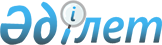 О внесении изменений и дополнений в постановление Правительства Республики Казахстан от 14 февраля 2011 года № 134 "О Стратегическом плане Министерства нефти и газа Республики Казахстан на 2011 - 2015 годы"Постановление Правительства Республики Казахстан от 28 декабря 2012 года № 1706

      Правительство Республики Казахстан ПОСТАНОВЛЯЕТ:



      1. Внести в постановление Правительства Республики Казахстан от 14 февраля 2011 года № 134 «О Стратегическом плане Министерства нефти и газа Республики Казахстан на 2011 – 2015 годы» (САПП Республики Казахстан, 2011 г., № 20, ст. 243) следующие изменения и дополнения:



      в Стратегическом плане Министерства нефти и газа Республики Казахстан на 2011 – 2015 годы, утвержденном указанным постановлением:



      раздел 2. «Анализ текущей ситуации и тенденции развития соответствующих отраслей (сфер) деятельности» изложить в новой редакции согласно приложению 1 к настоящему постановлению;



      раздел 3. «Стратегические направления, цели, задачи, целевые индикаторы, мероприятия и показатели результатов» изложить в новой редакции согласно приложению 2 к настоящему постановлению;



      в разделе 7. «Бюджетные программы»:



      в подразделе «Бюджетные программы»:



      в бюджетной программе 001 «Услуги по координации деятельности в области нефтяной, газовой и нефтехимической промышленности»:



      в графе «2012»:



      в строке «Достижение уровня казахстанского содержания при проведении нефтяных операций, связанных с недропользованием: по товарам работам, услугам» цифры «82,4» заменить цифрами «67,5»;



      в строке «Обеспечение функционирования министерства, комитета» цифры «507801» заменить цифрами «506556»;



      в строке «объем бюджетных расходов бюджетной программы» цифры «848248» заменить цифрами «847003»;



      в бюджетной программе 006 «Совершенствование нормативно-технической базы в нефтяной, газовой и нефтехимической промышленности»:



      в графе «2012»:



      в строке «3. Разработка межгосударственных стандартов к техническому регламенту Таможенного союза «О требованиях к автомобильному и авиационному бензину, дизельному и судовому топливу, топливу для реактивных двигателей и мазуту» цифры «15000» заменить цифрами «5000»;



      в строке «4. Разработка межгосударственных стандартов к техническому регламенту Таможенного союза «Требование к смазочным материалам, маслам и специальным жидкостям» цифры «27500» заменить цифрами «37500»;



      в строке «Разработка межгосударственных стандартов к техническому регламенту Таможенного союза «О требованиях к автомобильному и авиационному бензину, дизельному и судовому топливу, топливу для реактивных двигателей и мазуту» цифру «6» заменить цифрой «2»;



      в строке «Разработка межгосударственных стандартов к техническому регламенту Таможенного союза «Требование к смазочным материалам, маслам и специальным жидкостям» цифры «11» заменить цифрами «15»;



      в строке «автомобильный и авиационный бензин, дизельное и судовое топливо, топливо для реактивных двигателей и мазуту» цифры «46,2» заменить цифрами «22,2»;



      в строке «смазочные материалы, масла и специальные жидкости» цифры «34,4» заменить цифрами «41,7»;



      в бюджетной программе 022 «Обеспечение функционирования специальной экономической зоны «Национальный индустриальный нефтехимический технопарк»:



      в графе «2012»:



      в строке «2. Охрана участков СЭЗ» цифры «34080» заменить цифрами «32080»;



      в строке «Охрана территории специальной экономической зоны» цифры «34080» заменить цифрами «32080»;



      в строке «объем бюджетных расходов» цифры «55868» заменить цифрами «53868»;



      в бюджетной программе 024 «Целевые трансферты на развитие областным бюджетам, бюджетам городов Астаны и Алматы на развитие газотранспортной системы»:



      в графе «2012»:



      в строке «Объем выполняемых работ по завершенным инвестиционным проектам» цифры «27,3» заменить цифрами «28,3»;



      в строке «Объем выполняемых работ по продолжающимся инвестиционным проектам» цифры «72,7» заменить цифрами «71,7»;



      в бюджетной программе 032 «Приобретение государством доли участия в Окончательном соглашении о разделе продукции подрядного участка Карачаганакского нефтегазоконденсатного месторождения»:



      в графе «2012»:



      в строке «Приобретение государством 10% доли в Окончательном соглашении о разделе продукции подрядного участка Карачаганакского нефтегазоконденсатного месторождения по курсу Национального банка Республики Казахстан на момент оплаты» цифры «300069925» заменить цифрами «298509562»;



      в строке «Возврат в республиканский бюджет затрат на приобретение доли участия в ОСРП» цифры «300069925» заменить цифрами «298509562»;



      в строке «Объем бюджетных расходов бюджетной программы» цифры «300069925» заменить цифрами «298509562»;



      в бюджетной программе 064 «Строительство инфраструктуры и ограждений территорий специальной экономической зоны «Национальный индустриальный нефтехимический технопарк в Атырауской области»:



      в мероприятиях бюджетной программы:



      после строки:«                                                                  »

      дополнить строкой следующего содержания:«                                                                 »;

      в показателях прямого результата:



      после строки:«                                                                 »;

      дополнить строкой следующего содержания: «                                                                   »;

      в графе «2012»:



      в строке «объем бюджетных расходов»:



      цифру «0» заменить цифрами «3245»;



      в подразделе «Свод бюджетных расходов»:



      в графе «2012»:



      в строке «Всего бюджетных расходов» цифры «314587241» заменить цифрами «313026878»;



      в строке «Текущие бюджетные программы» цифры «1008793» заменить цифрами «1005548»;



      в строке «001 «Услуги по координации деятельности в области нефтяной, газовой и нефтехимической промышленности» цифры «848248» заменить цифрами «847003»;



      в строке «022 «Обеспечение функционирования специальной экономической зоны «Национальный индустриальный нефтехимический технопарк» цифры «55868» заменить цифрами «53868»;



      в строке «Бюджетные программы развития» цифры «313578448» заменить цифрами «312021330»;



      в строке «064 «Строительство инфраструктуры и ограждений территорий специальной экономической зоны "Национальный индустриальный нефтехимический технопарк в Атырауской области» цифру «0» заменить цифрами «3245»;



      в строке «032 «Приобретение государством доли участия в Окончательном соглашении о разделе продукции подрядного участка Карачаганакского нефтегазоконденсатного месторождения» цифры «300069925» заменить цифрами «298509562».



      2. Настоящее постановление вводится в действие со дня подписания и подлежит официальному опубликованию.      Премьер-Министр

      Республики Казахстан                       С. Ахметов

Приложение 1         

к постановлению Правительства 

Республики Казахстан     

от 28 декабря 2012 года № 1706 

2. Анализ текущей ситуации и тенденции развития соответствующих отраслей (сфер) деятельности

      Стратегическое направление 1. Динамичное развитие нефтяной отрасли 



      Основные параметры развития регулируемой отрасли или сферы деятельности



      Запасы углеводородного сырья



      Общие прогнозные извлекаемые ресурсы углеводородного сырья в Республике Казахстан составляют 17 млрд. тонн, из них 8 млрд. тонн приходится на казахстанский сектор Каспийского моря (далее – КСКМ). По подтвержденным запасам нефти, Казахстан входит в число 15 ведущих стран мира и обладает 3,3 % мировых запасов углеводородного сырья.



      Нефтегазоносные районы республики, на которых расположено 172 нефтяных и 42 конденсатных месторождения, занимают площадь около 62 % территории Казахстана. Основные запасы нефти в Казахстане (более 90 %) сконцентрированы в 15 крупнейших месторождениях – Тенгиз, Кашаган, Карачаганак, Узень, Жетыбай, Жанажол, Каламкас, Кенкияк, Каражанбас, Кумколь, Бузачи Северные, Алибекмола, Прорва Центральная и Восточная, Кенбай, Королевское.



      Месторождения находятся на территории шести из четырнадцати областей Казахстана. Это Актюбинская, Атырауская, Западно-Казахстанская, Карагандинская, Кызылординская и Мангистауская области. При этом примерно 70 % запасов углеводородов сконцентрировано на западе Казахстана.



      Наиболее разведанными запасами нефти обладает Атырауская область, на территории которой открыто более 75 месторождений с запасами промышленных категорий 930 млн. тонн.



      Свыше 15 месторождений углеводородов находятся на территории Западно-Казахстанской области. Еще одним перспективным регионом с точки зрения нефтегазового потенциала является Актюбинская область. Здесь открыто около 25 месторождений. Основой нефтедобывающей отрасли Кызылординской и Карагандинской областей является Кумкольская группа месторождений – пятая по значимости нефтегазовая провинция Казахстана.



      Дальнейшему наращиванию ресурсного потенциала нефтегазовой отрасли Казахстана будет способствовать проводимое республикой широкомасштабное изучение участков недр в акватории Каспийского и Аральского морей.



      Открытие в 2000 году на севере Каспия Кашаганского месторождения названо самым значительным событием в мировой практике за последние 30 лет.



      Перспективы поисков нефти и газа связываются и с неизученными глубокопогруженными структурами в Прикаспийской впадине, Приаралье, а также с выявленными результатами региональных сейсмических работ объектами в Северном, Центральном и Южном Казахстане.



      В Казахстане существуют реальные перспективы увеличения запасов углеводородов, так как потенциал недр Казахстана остается по-прежнему высоким. Поэтому дальнейшее развитие нефтегазовой отрасли должно обеспечиваться приростом запасов за счет открытия новых месторождений.



      Добыча нефти



      Динамичное развитие нефтяной отрасли чрезвычайно важно для всей экономики Казахстана. 



      Нефтегазовый комплекс оказывает решающее воздействие на социально-экономическое развитие страны и ее отдельных регионов, по сути, является локомотивом для всей экономики государства, способствует развитию других отраслей экономики. С работой предприятий нефтегазового комплекса связано претворение в жизнь наиболее значимых социальных программ в масштабах регионов и всего государства.



      Преобразования в нефтегазовом комплексе направлены на повышение эффективности функционирования, как самой отрасли, так и связанных отраслей промышленности, что должно способствовать укреплению энергетической безопасности страны, а так же обеспечить стабильный рост и диверсификацию экономики, сопровождаемых повышением конкурентоспособности предприятий, качества услуг и продукции.



      В 2011 году добыча нефти и газового конденсата в республике составила 81 млн. тонн, увеличившись на 1,6 % по сравнению с 2010 годом. Экспорт нефти и газового конденсата – 72 млн. тонн.



      На территории Республики Казахстан по итогам 2011 года основными нефтедобывающими компаниями являются товарищество с ограниченной ответственностью «Тенгизшевройл» (далее – ТШО) (25,8 млн. тонн), товарищество с ограниченной ответственностью «Карачаганак Петролеум Оперейтинг Б.В.» (далее – КПО б.в.) (12,1 млн. тонн), акционерное общество «Разведка Добыча «КазМунайГаз» (далее – РД КМГ) (7,9 млн. тонн), акционерное общество «Мангистаумунайгаз» (далее – ММГ) (5,8 млн. тонн) и акционерное общество «СНПС-Актобемунайгаз» (далее – «СНПС-Актобемунайгаз») (6,2 млн. тонн).



      Большинство разрабатываемых на суше месторождений углеводородного сырья Республики Казахстан достигли стадии максимального уровня годовой добычи. Дальнейший рост добычи на суше, в первую очередь, связан с интенсификацией разработки месторождений Тенгиз и Карачаганак. 



      В конце 2012 года планируется начало реализации опытно-промышленной разработки месторождения Кашаган. При этом, в соответствии со Вторым Дополнительным Договором к Соглашению о разделе продукции, возможно продление начала Кашаганской Коммерческой Добычи до октября 2013 года.



      В 2015 году ожидается рост объема добычи нефти и газового конденсата до 117,2 % по отношению к 2011 году (прирост добычи составит 14 млн. тонн), что отражено в диаграмме 1:

      Диаграмма 1. Добыча нефти и газового конденсата за 2009 – 2011 годы и прогноз на 2012 – 2015 годы, в млн. тонн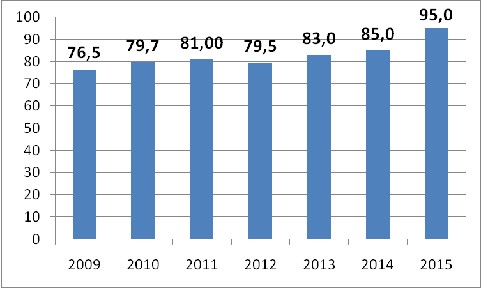 

      Переработка нефти 



      В 2011 году на нефтеперерабатывающих заводах республики (далее – НПЗ) переработано 13,1 млн. тонн нефти или 95,6 % к уровню 2010 года. Произведено бензина 2757,628 тыс. тонн (95,3%), дизельного топлива – 4064,325 тыс. тонн (99,8 %), мазута – 3660,145 тыс. тонн (97,1 %), авиакеросина – 387,140 тыс. тонн (79,1%).



      После модернизации действующих нефтеперерабатывающих мощностей республики планируется после 2014 года увеличить объемы переработки нефти на НПЗ до 17,5 млн. тонн в год и, соответственно, объемы производства нефтепродуктов. Объемы переработки нефти и динамика производства нефтепродуктов до 2015 года отражены в диаграммах 2 и 3.

      Диаграмма 2. Переработка нефти за 2009 – 2011 годы и прогноз на 2012 – 2015 годы, в млн. тонн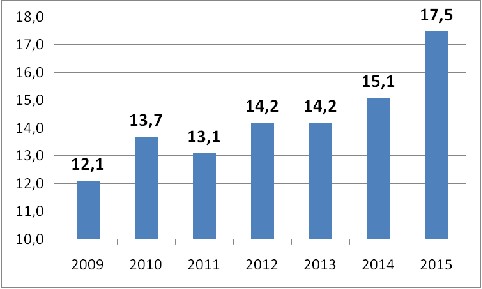 

      Диаграмма 3. Производство основных видов нефтепродуктов за 2009 – 2011 годы и прогноз на 2012 – 2015 годы, в тыс.тонн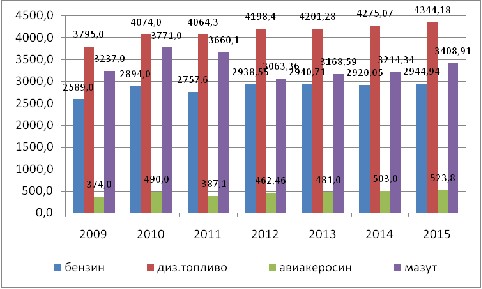 

      Решением Комиссии Таможенного союза от 18 октября 2011 года № 826 утвержден Технический регламент «О требованиях к автомобильному и авиационному бензину, дизельному и судовому топливу, топливу для реактивных двигателей и мазуту» (далее – ТР ТС), который вступает в силу с 31 декабря 2012 года. Разработчик ТР ТС – казахстанская сторона в лице Министерства нефти и газа Республики Казахстан. 



      ТР ТС разработан с целью установления на единой таможенной территории Таможенного союза обязательных для применения и исполнения требований к автомобильному и авиационному бензину, дизельному и судовому топливу, топливу для реактивных двигателей и мазуту (далее – топливо), выпускаемым в обращение на единую таможенную территорию Таможенного союза, также устанавливает требования к топливу в целях обеспечения защиты жизни и здоровья человека, имущества, охраны окружающей среды, предупреждения действий, вводящих в заблуждение потребителей относительно его назначения, безопасности и энергетической эффективности. 



      ТР ТС определены сроки перехода по выпуску в оборот (обращение) автомобильного бензина и дизельного топлива на более высокие экологические классы на единой таможенной территории Таможенного союза с учетом дифференцированного подхода по технологическим возможностям государств – членов Таможенного союза.



      С ТР ТС утвержден Перечень межгосударственных стандартов, национальных (государственных) государств – членов Таможенного союза (до принятия межгосударственных стандартов), содержащих правила и методы исследований (испытаний) и измерений, в том числе правила отбора образцов, необходимых для применения и исполнения требований ТР ТС.



      Для обеспечения улучшения качества производимой нефтепродукции согласно международным нормам, в том числе требованиям вышеуказанного ТР ТС, на отечественных НПЗ планируются мероприятия по реконструкции и модернизации действующих перерабатывающих мощностей. 



      Реконструкция и модернизация отечественных НПЗ предусматривает реализацию следующих инвестиционных проектов.



      На Атырауском нефтеперерабатывающем заводе (далее – АНПЗ): 



      На АНПЗ завершена реконструкция вакуумного блока установки ЭЛОУ-АВТ-3 (декабрь 2010 года) и установки замедленного коксования (май 2011 года), доведения мощности вакуумного блока до 1800 тыс. тонн в год и установки замедленного коксования до 1000 тыс. тонн в год.



      Начато строительство комплекса по производству ароматических углеводородов с производством бензола – 133 тыс. тонн в год, параксилола - 496 тыс. тонн в год и улучшения качества нефтепродуктов до экологического класса К3. Срок реализации проекта – 2010 – 2013 годы.



      Строительство комплекса по глубокой переработке нефти с доведением переработки нефти до 5500 тыс. тонн в год и глубины переработки до 84 % с улучшением качества нефтепродуктов до экологического класса К4. Срок реализации проекта - 2011 – 2014 годы.



      На товариществе с ограниченной ответственностью «Петро Казахстан Ойл Продактс» (далее – ПКОП):



      Реконструкция и модернизация завода с доведением мощности по переработке нефти до 6000 тыс. тонн в год, увеличением глубины переработки нефти до 90 %, улучшение качества нефтепродуктов до экологического класса К4. Срок реализации проекта – 2011 – 2014 годы.



      На Павлодарском нефтехимическом заводе (далее – ПНХЗ):



      Реконструкция и модернизация с доведением мощности завода до 6000 тыс. тонн в год, увеличением глубины переработки нефти до 90 %, улучшение качества нефтепродуктов до экологического класса К4. Срок реализации проекта – 2011 – 2014 годы.



      Завершение реконструкции и модернизации НПЗ позволит в 2015 году обеспечить потребителей республики качественными нефтепродуктами и нефтехимическими продуктами, соответствующими требованиям экологических классов К3 и К4, снизить вредное воздействие на окружающую среду, обеспечить потребности республики в автомобильном и авиационном топливе, довести суммарную мощность НПЗ по переработке нефти до 17,5 млн. тонн в год. 



      Развитие нефтетранспортной инфраструктуры



      Увеличение объемов добычи углеводородов требует динамичного развития нефтетранспортной инфраструктуры. 



      В настоящее время основными действующими экспортными маршрутами казахстанской нефти являются трубопровод Атырау-Самара, трубопровод Каспийского Трубопроводного Консорциума (далее – КТК), трубопровод Атасу-Алашанькоу, порт Актау.



      Наибольший объем нефти был экспортирован по нефтепроводам КТК - 28,1 млн. тонн и Атырау-Самара - 15,4 млн. тонн. В китайском направлении транспортировано - 10,7 млн. тонн. Экспорт через порт Актау составил порядка 8,0 млн.тонн, по железной дороге было отгружено 7,7 млн. тонн, на Оренбургский ГПЗ – 1,2 млн. тонн.



      Развитие экспортного и транзитного потенциала Казахстана, является одним из главных направлений государственной политики. Актуальной является работа по созданию новых и расширению существующих экспортных систем. 



      С целью повышения эффективности использования нефтегазовых ресурсов Казахстан должен продолжить поиск и реализацию проектов по транспортировке казахстанских углеводородов на наиболее привлекательные рынки сбыта при условии минимизации транспортных издержек. Развитие мощностей и направлений экспорта нефти и газа должно соответствовать перспективным объемам добычи и внутреннего потребления, наличию долгосрочных договоренностей с транзитными странами, уровню спроса и ситуации на мировых рынках потребления. 



      С целью развития и диверсификации экспортных маршрутов транспортировки казахстанской нефти проводится работа по реализации следующих проектов: поэтапного расширения нефтепровода КТК и увеличение пропускной способности нефтепровода Казахстан-Китай. 



      С учетом проектов расширения нефтепроводов при сбалансированной добыче нефти и газового конденсата экспорт будет увеличиваться по основным направлениям: КТК и Казахстан-Китай. 



      Оценка основных внешних и внутренних факторов



      Внешние риски:



      возможные внешние риски – уменьшение, полное прекращение поставок российской нефти на НПЗ, либо поставки российской нефти на НПЗ с экспортными таможенными пошлинами;



      возможные последствия в случае непринятия мер по управлению рисками – нехватка объемов нефти для переработки на ПНХЗ и ПКОП, вследствие чего возникают риски, связанные с обеспечением потребностей внутреннего рынка в нефтепродуктах;



      мероприятия по управлению рисками – подписание двухстороннего соглашения между Республикой Казахстан и Российской Федерацией в области поставок нефти на НПЗ. Проведение работ по соответствующему реверсированию трубопроводов для поставок нефти с западно-казахстанских месторождений на ПНХЗ и ПКОП.

      Стратегическое направление 2. Динамичное развитие газовой отрасли



      Основные параметры развития регулируемой отрасли или сферы деятельности



      Добыча газа



      Динамичное развитие газовой отрасли чрезвычайно важно для всей экономики Казахстана. 



      Добыча природного и попутного газа в 2011 году составила 42,0 млрд. куб.м, рост по сравнению с 2010 годом – на 12,3%. Объем экспорта газа составил 9,2 млрд.куб.м.



      На территории Республики Казахстан основными газодобывающими компаниями (по данным за 2011 год) являются КПО б.в. (16,9 млрд.куб.м), ТШО (13,5 млрд.куб.м), «СНПС-Актобемунайгаз» (3,4 млрд.куб.м), АО «МНК «КазМунайТениз» (0,8 млрд.куб.м), РД КМГ (0,4 млрд.куб.м).



      Планируется в 2015 году рост объема добычи природного и попутного газа до 41,2% по отношению к 2011 году (прирост добычи составит 17,3 млрд.куб.м). Прогноз добычи газа до 2015 года представлен в диаграмме 4.

      Диаграмма 4. Добыча газа за 2009 – 2011 годы и прогноз на 2012 – 2015 годы, в млрд. куб. м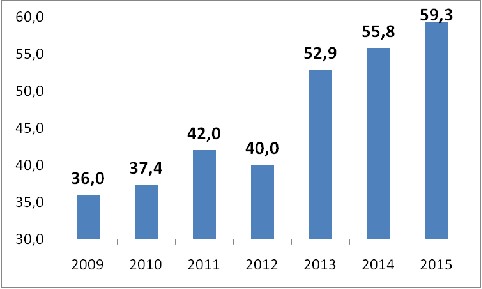 

      Увеличение добычи газа обеспечивается путем развития новых и основных базовых месторождений углеводородов, таких как Карачаганак, Тенгиз, Жанажол, Толкын и ряда других месторождений, принадлежащих акционерному обществу «Национальная компания «КазМунайГаз» (далее – КМГ), а также месторождений Каспийского шельфа (Кашаган и другие). 



      Переработка газа



      За 2011 год на газоперерабатывающих предприятиях произведено 2250 тыс. тонн сжиженного углеводородного газа.



      Газ, добываемый нефтегазовым комплексом республики, в основном, является попутным, поэтому требуется его переработка на газоперерабатывающих заводах до выработки товарного газа. В республике действуют три газоперерабатывающих завода (далее – ГПЗ) общей мощностью переработки 18,9 млрд. куб. м газа в год:



      Казахский газоперерабатывающий завод (далее – КазГПЗ);



      Тенгизский газоперерабатывающий завод (далее – ТГПЗ);



      Жанажольский газоперерабатывающий завод (далее – ЖГПЗ).



      На месторождениях с меньшими объемами добычи газа подготовка газа до товарного состояния ведется на установках по комплексной подготовке газа (далее – УКПГ).



      За период с 2006 по 2011 годы выполнение мероприятий по утилизации газа способствовало сокращению объемов сжигаемого газа с 3,1 до 1,2 млрд.куб.м, т.е. на 1,9 млрд.куб.м, при увеличении добычи нефти с 64,9 млн.тонн в 2006 году до 81 млн.тонн в 2011 году и газа с 27,0 до 42 млрд.куб.м соответственно. При этом объем утилизированного газа увеличился с 23,9 млрд.куб.м до 38,3 млрд.куб.м, т.е. на 14,4 млрд.куб.м. Осуществляется постоянный мониторинг за выполнением недропользователями республики утвержденных Программ по утилизации попутного газа.



      Выполнение недропользователями мероприятий по утилизации газа способствовало созданию новой инфраструктуры по использованию утилизируемого газа, включающей 12 газотурбинных электростанций (далее – ГТЭС) мощностью более 256 МВт, 12 установок по комплексной утилизации газа и ГПЗ для переработки 8 млрд. куб. м газа и выработки более 350 тыс. тонн сжиженного газа в год.



      В соответствии с исторически сложившейся системой магистральных и распределительных газопроводов природный газ поставляется в 9 из 14 областей Республики. Значительное внимание Правительством Республики Казахстан уделяется осуществлению мероприятий по газификации населенных пунктов Республики Казахстан. За 2006 – 2010 годы из республиканского бюджета на эти цели было выделено свыше 28 млрд. тенге. Принятые меры позволили газифицировать природным газом свыше 150 населенных пунктов Актюбинской, Атырауской, Костанайской, Западно-Казахстанской, Жамбылской, Южно-Казахстанской областей, а также 473 многоэтажных домов и 4,17 тысяч частных домов в городе Кызылорда.



      По данным акиматов областей объем потребления газа в 2015 году составит 15,3 млрд.куб. м, что в 1,6 раза больше, чем в 2011 году.



      Развитие газотранспортной инфраструктуры



      Увеличение объемов добычи углеводородов требует динамичного развития газотранспортной инфраструктуры. 



      За 2011 год объем экспорта казахстанского газа составил 9,2 млрд. куб. м, объем международного транзита газа по территории республики составил 96,6 млрд. куб. м, в том числе российского – 61,9; туркменского – 26,5; узбекского – 8,2.



      Транспортировка и транзит газа по территории республики осуществляется по основным магистральным газопроводам – «Средняя Азия - Центр» (среднеазиатский газ), «Бухарский газоносный регион – Ташкент – Бишкек – Алматы» (среднеазиатский газ), 1-ый участок газопровода «Казахстан – Китай» (среднеазиатский газ), «Оренбург – Новопсков» (российский газ), «Бухара – Урал» (российский газ).



      Для обеспечения внутреннего рынка газом в 2006 году подписано Соглашение о встречных поставках газа между ОАО «Газпром», НХК «Узбекнефтегаз» и АО «НК «КазМунайГаз».



      Строительство газопровода Бейнеу – Шымкент будет способствовать повышению энергетической безопасности Казахстана и позволит обеспечить перетоки газа из западных газодобывающих регионов страны в южные, и, тем самым, снизить зависимость от поставок узбекского газа.



      Трасса газопровода будет проходить по Мангистауской, Актюбинской, Кызылординской и Южно-Казахстанской областям.



      Газопровод Бейнеу – Шымкент соединит все основные магистральные газопроводы Средняя Азия – Центр, Бухара – Урал, Бухарский газоносный район – Ташкент – Бишкек – Алматы, Казахстан – Китай.



      Реализация проекта даст положительный мультипликативный эффект, выражающийся в возможности продолжения газификации ранее негазифицированных территорий Кызылординской области, северных районов Южно-Казахстанской, Жамбылской и Алматинской областей с общей численностью населения до 2 млн. человек с охватом около 400 населенных пунктов. Это позволит повысить качественный уровень жизни сельского населения, даст толчок к развитию новых и модернизации существующих объектов промышленности и сельского хозяйства, развитию малого и среднего бизнеса, и, как следствие, созданию новых рабочих мест.



      В целом, реализация проекта приведет к повышению социально-экономического положения регионов Республики Казахстан, расположенных вдоль трассы газопровода.



      Основываясь на принципах многовекторности поставок углеводородов на внутренние и внешние рынки, Казахстан стремится развивать все экономически выгодные маршруты по транзиту и экспортным поставкам природного газа. Реализация проектов строительства газопровода Казахстан – Китай и Прикаспийского газопровода позволит повысить транзитный и экспортный потенциал страны, и, соответственно, будет способствовать развитию экономики Казахстана.



      Проект газопровода Казахстан-Китай



      18 августа 2007 года подписано Соглашение между Правительством Республики Казахстан и Правительством Китайской Народной Республики о сотрудничестве в строительстве и эксплуатации газопровода Казахстан-Китай. Газопровод предназначен для транспортировки газа туркменского и казахстанского происхождения. 



      В конце 2009 года введена в эксплуатацию 1-я нитка, в октябре 2010 года 2-я нитка первого участка газопровода Казахстан-Китай.



      Доведение мощности 1-го участка газопровода Казахстан-Китай до 30 млрд. куб. м в год планируется до конца 2012 года, с последующим расширением до 40 млрд. куб. м в год.



      Проект Прикаспийского газопровода



      20 декабря 2007 года в Москве было подписано Соглашение между Правительствами Республики Казахстан, Российской Федерации и Туркменистана о сотрудничестве в строительстве Прикаспийского газопровода, ратифицировано Законом Республики Казахстан от 14 мая 2009 года.



      Газопровод предназначен для транспортировки газа на внешние рынки в объеме до 20 млрд. куб. м ежегодно, в том числе до 10 млрд. куб. м казахстанского и до 10 млрд. куб. м туркменского газа. 

      Реализация проекта строительства Прикаспийского газопровода отложена на неопределенное время в связи с тем, что дальнейшее его развитие зависит от согласованных действий российской и туркменской сторон.



      Проект третьего Жанажольского газоперерабатывающего завода (далее – ЖГПЗ-3) разработан Сычуанским проектно-изыскательным институтом (КНР). По проекту на третьем заводе будет трудиться более 300 человек.



      По объекту «Строительство 2-ой очереди ЖГПЗ-3» проводится работа по анализу рынка реализации газа и стоимости продукта и корректировке первоначального проекта. До конца 2012 года планируется полностью завершить работы по корректировке. Ввод в эксплуатацию 2-ой очереди ЖГПЗ запланирован на 2013 – 2014 годы.



      Внутренние риски:



      возможные внутренние риски - ситуации ЧС на объектах переработки и транспортировки газа;



      возможные последствия в случае непринятия мер по управлению рисками - прекращение поставок газа населению, предприятиям и ТЭК;



      мероприятия по управлению рисками - планово предупредительный ремонт на объектах переработки, транспортировки и распределения газа.



      Внешние риски:



      возможные внешние риски – уменьшение поставок природного газа из Узбекистана и России;



      возможные последствия в случае непринятия мер по управлению рисками - дефицит газа повлечет снижение поставок газа предприятиям и ТЭК, вследствие чего уменьшится выработка и поставка электроэнергии и тепла населению, коммунально-бытовым и промышленным предприятиям.



      Мероприятия по управлению рисками - заключение контрактов на поставку газа в рамках Соглашения о встречных поставках газа между АО «НК «КазМунайГаз», НХК «Узбекнефтегаз» и ОАО «Газпром» от 27 декабря 2006 года, продолжение реализации проекта строительства МГ «Бейнеу – Шымкент».

      Стратегическое направление 3. Обеспечение производства нефтехимической продукции



      Основные параметры развития регулируемой отрасли или сферы деятельности



      Несмотря на большие объемы добычи углеводородного сырья, на сегодняшний день в Казахстане отсутствует полный технологический цикл глубокой переработки углеводородного сырья с получением продукции с высокой добавленной стоимостью. 



      Переработка углеводородного сырья ограничивается сепарацией нефти и газа. В стране действуют 3 нефтеперерабатывающих и 3 газоперерабатывающих завода, построенные в советское время и не отвечающие современным стандартам.



      Разработаны и начата реализация инвестиционных проектов создания нефтехимических производств мирового уровня, которые обеспечат создание гибкой, интегрированной и полной технологической схемы переработки углеводородного сырья (нефть/газ), соответствующей международному уровню, и позволит одновременно решить несколько важных задач:



      производить в большом объеме и более высокого качества нефтепродукты;



      получить базовые нефтехимические продукты, которые уже являются продукцией с высокой добавленной стоимостью и востребованы на международном рынке;



      производить нефтехимическое сырье для последующих переделов и производства расширенного спектра нефтехимической продукции с высокой добавленной стоимостью (строительные, облицовочные и упаковочные материалы, товары промышленного и бытового назначения и т.д.); 



      обеспечить комплексную переработку углеводородного сырья;



      уменьшить негативное воздействие на окружающую среду;



      создать условия для развития малого и среднего бизнеса по производству из нефтехимического сырья конкретной потребительской продукции.



      Инвестиционные проекты создания нефтехимических производств и модернизации и технологическому перевооружению НПЗ включены в Государственную программу по форсированному индустриально-инновационному развитию Республики Казахстан на 2010 – 2014 годы и Карту индустрилизации Казахстана на 2010 – 2014 годы, отраслевую программу по развитию нефтегазового сектора на 2010 – 2014 годы.



      В Атырауской области будет построен интегрированный газохимический комплекс по производству базовой нефтехимической продукции – этилена, полиэтилена и полипропилена. Объем инвестиций в проект составляет порядка 945,0 млрд. тенге. Чтобы обеспечить успешную его реализацию, своевременное выделение и освоение заемных и акционерных средств проект будет реализован по фазам: 1 фаза проекта обеспечит производство полипропилена мощностью – 500 тыс.тонн/год, стоимость 1 фазы составляет около 300,0 млрд.тенге; 2 фаза – полиэтилена 800 тыс.тонн/год со стоимостью 645,0 млрд. тенге. Срок реализации проекта: 2010 – 2016 годы. Оператор проекта – ТОО «Kazakhstan Petrochemical Industries Inc.» (далее – KPI). Поставка газового сырья на газохимический комплекс будет осуществлена ТОО «Тенгизшевройл» на долгосрочный период (постановление Правительства Республики Казахстан от 15 февраля 2008 года № 142 дсп).



      Генеральным подрядчиком проекта на конкурсной основе для осуществления строительных работ по первой фазе выбрана китайская компания «Sinopec Engineering». 19 марта 2010 года подписан контракт на строительство 1 фазы проекта «под ключ», которой в настоящее время начата разработка проектно-сметной документации. 



      В марте 2010 года подписаны лицензионные соглашения на технологии дегидрирования пропана и производство полипропилена с компанией CBI Lummus (США).



      В целях гарантирования сбыта полипропилена компанией заключен договор на гарантированный сбыт готовой продукции (off-take agreement) с компанией «Sinopec Engineering». 



      Учитывая международный опыт строительства аналогичных комплексов и для обеспечения привлекательности для вложения значительных объемов инвестиций в нефтехимические производства, государство решило оказать поддержку проекту:



      созданы благоприятные экономические и административные условия для реализации проекта – Указом Главы государства от 19 декабря 2007 года № 495 создана специальная экономическая зона (далее – СЭЗ) «Национальный индустриальный нефтехимический технопарк» в Атырауской области. С 2010 года начато строительство инфраструктуры территории СЭЗ (административного здания и ограждения территории СЭЗ);



      разработка ПСД и строительство отдельных объектов инфраструктуры I фазы осуществлено за счет средств бюджетного кредита в объеме 14 млрд.тенге.



      Строительство основных объектов I фазы, в том числе производственных установок, осуществляется за счет заемных средств кредитной линии Экспортно-Импортного Банка Китая в объеме 207 млрд. тенге. 23 марта 2011 года в Шанхае (КНР) была проведена встреча между CB&I Lummus, Sinopec Engineering и KPI, на которой CB&I Lummus официально передал Sinopec Engineering и KPI комплект проектной технологической документации на установку дегидрирования пропана, 24 марта 2011 года состоялась аналогичная встреча по передаче комплекта проектной технологической документации на установку производства полипропилена.



      13 июня 2011 года в рамках визита Председателя КНР Ху Цзиньтао в Республику Казахстан ТОО «Объединенная химическая компания» и Экспортно-импортный Банк Китая заключили Рамочное соглашение о финансовом сотрудничестве (укрепление сотрудничества в обмене технологиями и финансовой информацией).



      Проектирование объектов инфраструктуры завершено. По следующим объектам инфраструктуры имеются заключения Госэкспертизы: автодорога (завершается укладка асфальтобетона), ж/д путь (завершена укладка земляного полотна), линия электропередач (закуплены материалы, начато строительство), водопровод и топливный газопровод (ведется закуп материалов); по остальным - на стадии рассмотрения. 



      По Второй фазе (производство полиэтилена) в настоящее время Foster Wheeler (США) завершает обновление ТЭО Второй фазы Проекта. Стратегическим партнером по Второй фазе определена южнокорейская компания «LG CHEM», с которой в 2011 году подписано Соглашение о создании совместного предприятия с казахстанской компанией ТОО «Kazakhstan Petrochemical Industries Inc.», а также Меморандум о понимании относительно проектного финансирования и договор по реализации продукции.



      На Атырауском НПЗ начато строительство комплекса по производству ароматических углеводородов мощностью – бензола в объеме 133 тыс. тонн/год, параксилола – 496 тыс. тонн/год. Стоимость проекта – 169,5 млрд. тенге. 



      В октябре 2009 года подписан ЕРС-контракт между АНПЗ и китайской компанией «Sinopec Engineering» на строительство «под ключ» комплекса. Подписано соглашение о намерениях купли-продажи параксилола с китайской компанией «GUPC». Финансирование Проекта будет осуществляться в рамках генерального кредитного соглашения между АО «Банк Развития Казахстана» и Эксимбанком (КНР). 30 июля т.г. между БРК и АНПЗ подписано генеральное кредитное соглашение на финансирование проекта, а 4 сентября 2010 года проведена церемония закладки «первого камня». Завершение работ по строительству комплекса на АНПЗ планируется до конца 2013 года.



      В 2010 году начата реализация инвестиционного проекта «Строительство завода по производству дорожного битума на Актауском заводе пластических масс», который обеспечит глубокую переработку тяжелой Каражанбасской нефти с производством дорожного битума в объеме не менее 420 тыс. тонн/год, соответствующего климатическим условиям Казахстана. Общий бюджет Проекта – 43,5 млрд. тенге.



      Для реализации проекта между китайской корпорацией «CITIC Group» и казахстанской компанией AO «Кazakstan Petrochemical Industries» – дочерней компанией АО «НК «КазМунайГаз» в 2009 году на паритетной основе было создано ТОО «Совместное предприятие «CASPI BITUM». ТОО «СП «CASPI BITUM» в сентябре 2010 года завершил оформление заемных средств с «Bank of China Grand Cayman Branch», создан консорциум между АО «НГСК «КазСтройСервис» и ТОО «CITIC Construction» с целью строительства объектов битумного завода. Вопросы сырьевого обеспечения, размещения заказов на основное и вспомогательное оборудование решены, начат этап строительства.



      Все вышеназванные реализуемые проекты и планируемые производства в ближайшей перспективе обеспечат мультипликативный эффект роста смежных отраслей экономики. Помимо экспорта, рынок Казахстана будет обеспечен нефтехимическим сырьем различного качества, что должно активизировать интерес отечественного бизнеса для создания предприятий и производств малого среднего бизнеса по выпуску разнообразной продукции из пластмассы, строительных материалов, вспомогательного промышленного оборудования из облегченных материалов, товаров медицинского и бытового назначения.



      Анализ основных проблем



      Реализация инвестиционных проектов по созданию новых нефтехимических производств характеризуется большой капиталоемкостью и требует одномоментного привлечения значительных объемов инвестиций, в том числе с поиском стратегического партнера.



      Обеспечение необходимых объемов сырья на долгосрочный период для их переработки и производства нефтехимической продукции при наличии привлекательных экспортных поставок сырья.



      В настоящее время основной объем добываемого углеводородного сырья поставляется на экспорт и используется по топливному варианту, первичная переработка углеводородного сырья основана на сепарации нефти и газа без дальнейшего производства нефтехимического сырья. 



      Нефтехимические предприятия, основные производственные фонды которых были созданы 45 лет назад, выпускали товарную продукцию в ограниченных объемах (полистирол, полипропилен) или на завозном нефтехимическом сырье (Российская Федерация – синтетические каучуки, основные компоненты присадок и так далее).



      Вместе с тем, для создания нефтехимических производств есть достаточные ресурсы сырья: природные и попутные газы при освоении месторождений в различных регионах Республики Казахстан, в которых фракция, содержащая этан, составляет от 13 до 16% и выше от общего объема газа, что является основным экономическим и технологическим преимуществом для производства этилена – базового нефтехимического продукта. Для производства битумов дорожных марок добывается нефть с месторождений Западного Казахстана.



      Обеспечение конкурентоспособности казахстанской нефтехимической продукции с учетом значительной доли транспортной составляющей в конечной цене:



      для завоевания казахстанской нефтехимической продукцией экономической ниши на международном рынке важно учесть территориальную отдаленность Казахстана от основных рынков сбыта и удорожание в конечной цене от транспортной составляющей;



      дополнительные затраты на логистику во время транспортировки нефтехимической продукции на рынок могут привести к более высоким затратам на создание новых производств по глубокой переработке углеводородного сырья;



      затраты на транспортировку нефтехимической продукции из Казахстана на основные целевые рынки в Европе и Китае будут значительно выше, чем у других крупных экспортеров.



      Отсутствие подготовленных профессиональных кадров и технического персонала, специалистов - инженеров среднего и высшего звена для работы на нефтехимических производствах:



      значимой причиной существования данной проблемы является отсутствие квалификационных требований, отражающих современный уровень развития техники и технологий, а также четко определенных видов ответственности работников;



      для достижения целей по совершенствованию квалификационных требований необходима разработка профессиональных стандартов, представляющих собой подробно изложенные требования к квалификации и компетенциям работников по различным квалификационным уровням.



      Оценка основных внешних и внутренних факторов



      Внутренний риск – возможная отмена льготного налогообложения организациям, осуществляющим деятельность на территории специальной экономической зоны «Национальный индустриальный нефтехимический технопарк».



      Возможные последствия в случае непринятия мер по управлению рисками – ухудшение экономики проектов и их рентабельности, себестоимость конечной нефтехимической продукции будет неконкурентоспособна, что осложнит обеспечение рынка сбыта, а также своевременное привлечение внешнего (заемного) финансирования.



      Мероприятия по управлению рисками – сохранение условий СЭЗ для реализации капиталоемких инвестиционных нефтехимических проектов, как на этапе производства готовой продукции, так и на этапе строительства данных производств, своевременное выделение и освоение средств бюджетного кредита, привлечение и освоение внешнего финансирования.

      Стратегическое направление 4. Улучшение регулирования отношений в сфере проведения операций по недропользованию



      В настоящее время одной из наиболее важных задач является развитие местного содержания в закупках нефтегазовых компаний, которой уделяется особое внимание Главой государства и Правительством Республики Казахстан.



      МНГ РК проведена большая работа по развитию местного содержания в компаниях нефтегазового сектора. В большинство контрактов на недропользование включены цифровые показатели по местному содержанию в товарах, работах и услугах, а также в кадрах. Также, включены требования по разработке программ местного содержания и штрафы за ненадлежащее исполнение указанных контрактных обязательств. Проводятся многочисленные форумы и семинары с недропользователями для разъяснения необходимости увеличения доли местного содержания, а также прямые переговоры с крупными недропользователями по увеличению доли местного содержания.



      Вместе с тем, текущие показатели, характеризующие уровень местного содержания в закупках нефтегазовых компаний, являются низкими, поскольку объем производства и, соответственно, закупа отечественных товаров, работ и услуг казахстанского происхождения незначителен по сравнению с импортируемыми. 



      Данные факты вызваны следующими причинами. 



      Несмотря на то, что местные производители освоили строительно-монтажные работы и имеют заводы по металлоконструкциям, все оснащение промышленным оборудованием при строительстве под ключ осуществляется иностранными предприятиями, соответственно, и техническое сопровождение осуществляется из-за рубежа, в связи с проектированием на ранней стадии проекта иностранными компаниями.



      Основная доля закупа приходится на работы и услуги. Поскольку доля стоимости товаров в стоимости работ составляет около 40% и в проектных документах недропользователей предусмотрен преимущественно закуп импортного оборудования, доля местного содержания в работах существенно сократится.



      В настоящее время разведочные работы в Казахстанском секторе Каспийского моря вышли на активную фазу. Однако отсутствие казахстанских сервисных компаний в морских проектах не позволяют достичь высоких показателей в части местного содержания, между тем, доля закупа товаров, работ и услуг в морских проектах, занимает порядка 30% от общего объема закупа в нефтегазовой отрасли и будет расти по мере освоения морских проектов.



      Более того, при переходе к следующим фазам и проектам трех крупнейших операторов NCOC, KPO и ТШО общий объем закупок которых, составляет почти половину всех закупок нефтегазового сектора, можно ожидать существенного увеличения объемов закупок. При этом доля местного содержания значительно сократится, поскольку данные компании продолжат закупки импортных товаров, работ и услуг.



      Несмотря на изложенное, МНГ РК продолжает планомерную и систематическую работу по увеличению доли местного содержания в компаниях нефтегазового сектора.



      Основные параметры развития регулируемой отрасли или сферы деятельности



      Развитие системы государственного управления недропользованием на базе современных информационных технологий.



      Современный этап развития общества ставит новые условия перед государственными органами Республики Казахстан. Основное требование сегодняшнего дня – это способность эффективно осуществлять свою деятельность в условиях непрерывно, стремительно изменяющихся внешних условий. Необходимость быстрой адаптации системы управления к изменяющимся условиям усугубляется требованием постоянного повышения эффективности и результативности деятельности государственных структур.



      Управление в современном мире основано на использовании качественной информации и интеграции накопленных знаний. Способность анализировать, систематизировать, накапливать и представлять информацию является важнейшим управленческим навыком. 



      Информатизация государственных органов как процесс создания условий для управления информацией, возникающей и используемой в процессе деятельности государственных структур, является составной частью проводимых в Казахстане административных реформ.



      В соответствии с Концепцией по внедрению системы государственного планирования, ориентированного на результаты, утвержденной постановлением Правительства Республики Казахстан от 26 декабря 2007 года № 1297, каждым государственным органом на этапе планирования должна быть разработана система сбалансированных показателей для планирования бюджета, ориентированного на результат, мониторинга и оценки степени достижения цели.



      В целях повышения эффективности государственного управления недропользованием за счет улучшения качества его информационно-аналитического обеспечения путем внедрения современных информационных технологий, для повышения эффективности управления в сферах нефтегазовой, нефтехимической промышленности, транспортировки углеводородного сырья в 2008 году в рамках «электронного правительства» начаты работы по созданию Интегрированной информационной системы «Единая государственная система управления недропользованием Республики Казахстан» (далее – ИИС ЕГСУ НП РК).



      Развитие информационной системы ИИС ЕГСУ НП РК даст возможность проследить всю информацию в сфере недропользования – начиная от конкурсных процедур и заканчивая информацией об объемах добычи, переработки, транспортировки и реализации полезных ископаемых. Это позволит прогнозировать экспортный потенциал страны в сфере нефтегазовой промышленности и своевременно учитывать изменение ситуации на мировом рынке сырья при принятии решений для повышения эффективности добывающих отраслей экономики. 



      Реализация ИИС ЕГСУ НП РК позволит автоматизировать государственные услуги, оказываемые физическим и юридическим лицам:

      В настоящее время ИИС ЕГСУ НП РК находится на стадии опытно-промышленной эксплуатации.



      Одной из основных задач МНГ является обеспечение реализации компетенции Полномочного органа, вытекающей из соглашений о разделе продукции и, соответственно, возложена на МНГ функция реализации интересов полномочного органа в Соглашениях о разделе продукции.



      В этой связи в установленном порядке МНГ реализует интересы полномочного органа в соглашениях о разделе продукции, в том числе осуществляет безвозмездное доверительное управление долями участия дочерней организации национальной компании.



      В целях снижения административных барьеров на субъекты частного предпринимательства МНГ разработаны Критерии оценки степени риска субъектов предпринимательства в нефтегазовом комплексе. После утверждения совместным приказом Министерства экономического развития и торговли, МНГ указанных критериев, будет составлен годовой план проверок субъектов предпринимательства. В 2012 году планируется проведение 40 проверок субъектов предпринимтельства. 



      Анализ основных проблем



      Основные проблемы и угрозы: 



      Предоставление отчетной информации об объемах добычи, переработки, транспортировки и реализации углеводородных полезных ископаемых, информация о выполнении недропользователями контрактных условий представляется в бумажном виде. Вследствие чего, взаимодействие государственных органов и недропользователей занимает продолжительное время и снижается эффективность управления в сфере недропользования.



      Оценка основных внешних и внутренних факторов



      К основным внешним факторам в сфере автоматизации взаимодействия государственных органов и недропользователей в сфере недропользования относится снижение прогнозируемых объемов работ в сфере недропользования, что может быть связано, в первую очередь, со снижением спроса на данные услуги в связи с падением цен на минеральные ресурсы. Вместе с тем снижение мировых цен на минеральные ресурсы в ближайшую перспективу не прогнозируется, и влияние этого фактора является небольшим.



      К основным внутренним факторам относятся степень риска невостребованности проекта, технические риски проекта по созданию ИИС ЕГСУ НП РК и риски, связанные с масштабом проекта. Реализация проекта позволит повысить эффективность государственного управления в сфере недропользования. Учитывая, что вопросы недропользования входят в долгосрочные приоритеты (№ 3 и № 5) Стратегии развития Казахстан до 2030 года и являются актуальными на сегодняшний день, при внедрении системы повысится эффективность управления недропользованием Республики Казахстан. Степень риска невостребованности проекта является низкой. Риск недоиспользования проектных мощностей системы ИИС ЕГСУ НП РК также является минимальным.



      К техническим рискам проекта относятся несоответствие созданного продукта и выбранной платформы целям и функциям МНГ, невозможность интеграции в «электронное правительство». Мероприятиями по управлению данными рисками являются: 



      1. строгий отбор проектной команды по квалификационным критериям. Обучение участников проекта технологии проектных работ, инструментальным средствам;



      2. использование стандартов предприятия на проектные работы, разработка стандартов проекта;



      3. вовлечение в проектную команду работников государственных и местных исполнительных государственных органов.



      К рискам, связанным с масштабом проекта относятся уменьшение качества проекта и несоответствие целям и функциям МНГ. Для снижения риска проводится детальный анализ каждого этапа работ, взаимодействия участников, организации работ. А также применяется детально проработанная программа качества, отработанное управление конфигурацией проекта, специальные процедуры взаимодействия участников.

Приложение 2          

к постановлению Правительства 

Республики Казахстан      

от 28 декабря 2012 года № 1706 3. Стратегические направления, цели, задачи, целевые индикаторы, мероприятия и показатели результатов 

Стратегические направления, цели, задачи, целевые индикаторы, мероприятия и показатели результатов

      Стратегическое направление 1. Динамичное развитие нефтяной отрасли



      Цель 1.1. Освоение и использование нефтяных ресурсов



      Код бюджетной программы, направленной на достижение данной цели 001

      Стратегическое направление 2. Динамичное развитие газовой отрасли



      Цель 2.1. Освоение и использование газовых ресурсов



      Код бюджетной программы, направленной на достижение данной цели 002, 024      Стратегическое направление 3. Обеспечение производства нефтехимической продукции

      Цель 3.1. Развитие нефтехимических производств

      Код бюджетной программы, направленной на достижение данной цели 022, 064

      Стратегическое направление 4. Улучшение регулирования отношений в сфере проведения операций по недропользованию



      Цель 4.1. Повышение качественного уровня государственного управления в сфере недропользования



      Код бюджетной программы, направленной на достижение данной цели 001, 006, 015, 032, 112
					© 2012. РГП на ПХВ «Институт законодательства и правовой информации Республики Казахстан» Министерства юстиции Республики Казахстан
				6. Строительство инфраструктурытыс. тенге209836219738036-1. Погашение кредиторской задолженности согласно решению судатыс. тенге3245Строительство объектов инфраструктуры специальной экономической зоны «Национальный индустриальный нефтехимический технопарк»ед.77Погашение кредиторской задолженности согласно решению судатыс. тенге3245№ п/пНаименование услугиФорма предоставленияСрок реализации1Регистрация контрактов на недропользование, за исключением контракта на разведку, добычу или совмещенную разведку и добычу общераспространенных полезных ископаемыхЧастично автоматизированная услуга2014 – 2015 годы2Регистрация договора залога права недропользования, за исключением контрактов на разведку, добычу и на совмещенную разведку и добычу общераспространенных полезных ископаемыхЧастично автоматизированная услуга2014 – 2015 годыЦелевой индикатор (с указанием окончательного срока (периода) достижения)Источник информацииИсточник информацииИсточник информацииИсточник информацииЕд. изм.Ед. изм.Ед. изм.Факт2009 годФакт2009 годФакт2010 годВ плановом периоде, годВ плановом периоде, годВ плановом периоде, годВ плановом периоде, годВ плановом периоде, годВ плановом периоде, годВ плановом периоде, годВ плановом периоде, годВ плановом периоде, годВ плановом периоде, годЦелевой индикатор (с указанием окончательного срока (периода) достижения)Источник информацииИсточник информацииИсточник информацииИсточник информацииЕд. изм.Ед. изм.Ед. изм.Факт2009 годФакт2009 годФакт2010 год2011 факт2011 факт20122012201320132014201420152015122223334456677889910101. Ежегодное увеличение объемов добычи сырой нефти, включая газовый конденсатотчет АО «ИАЦ НГ»отчет АО «ИАЦ НГ»отчет АО «ИАЦ НГ»отчет АО «ИАЦ НГ»млн.

тоннмлн.

тоннмлн.

тонн76,576,579,781,081,079,579,583,083,085,085,095,095,0ИФО добычи сырой нефти, включая газовый конденсат, % к предыдущему годуотчет АО «ИАЦ НГ»отчет АО «ИАЦ НГ»отчет АО «ИАЦ НГ»отчет АО «ИАЦ НГ»%%%100100104,2101,6101,698,198,1104,4104,4102,4102,4111,8111,8Задача 1.1.1. Обеспечение потребностей экономики в нефти для внутреннего рынка страныЗадача 1.1.1. Обеспечение потребностей экономики в нефти для внутреннего рынка страныЗадача 1.1.1. Обеспечение потребностей экономики в нефти для внутреннего рынка страныЗадача 1.1.1. Обеспечение потребностей экономики в нефти для внутреннего рынка страныЗадача 1.1.1. Обеспечение потребностей экономики в нефти для внутреннего рынка страныЗадача 1.1.1. Обеспечение потребностей экономики в нефти для внутреннего рынка страныЗадача 1.1.1. Обеспечение потребностей экономики в нефти для внутреннего рынка страныЗадача 1.1.1. Обеспечение потребностей экономики в нефти для внутреннего рынка страныЗадача 1.1.1. Обеспечение потребностей экономики в нефти для внутреннего рынка страныЗадача 1.1.1. Обеспечение потребностей экономики в нефти для внутреннего рынка страныЗадача 1.1.1. Обеспечение потребностей экономики в нефти для внутреннего рынка страныЗадача 1.1.1. Обеспечение потребностей экономики в нефти для внутреннего рынка страныЗадача 1.1.1. Обеспечение потребностей экономики в нефти для внутреннего рынка страныЗадача 1.1.1. Обеспечение потребностей экономики в нефти для внутреннего рынка страныЗадача 1.1.1. Обеспечение потребностей экономики в нефти для внутреннего рынка страныЗадача 1.1.1. Обеспечение потребностей экономики в нефти для внутреннего рынка страныЗадача 1.1.1. Обеспечение потребностей экономики в нефти для внутреннего рынка страныЗадача 1.1.1. Обеспечение потребностей экономики в нефти для внутреннего рынка страныЗадача 1.1.1. Обеспечение потребностей экономики в нефти для внутреннего рынка страныЗадача 1.1.1. Обеспечение потребностей экономики в нефти для внутреннего рынка страныЗадача 1.1.1. Обеспечение потребностей экономики в нефти для внутреннего рынка страныПоказатели прямых результатовПоказатели прямых результатовИсточник информацииИсточник информацииЕд. изм.Ед. изм.Ед. изм.Факт 2009 годФакт 2009 годФакт 2009 годФакт 2010 годФакт 2010 годПлановый период, годПлановый период, годПлановый период, годПлановый период, годПлановый период, годПлановый период, годПлановый период, годПлановый период, годПлановый период, годПоказатели прямых результатовПоказатели прямых результатовИсточник информацииИсточник информацииЕд. изм.Ед. изм.Ед. изм.Факт 2009 годФакт 2009 годФакт 2009 годФакт 2010 годФакт 2010 год2011 факт2011 факт201220122013201320142014201511223334445566778899101. Уровень обеспеченности внутренних потребностей экономики страны в отечественных нефтепродуктах, в том числе:1. Уровень обеспеченности внутренних потребностей экономики страны в отечественных нефтепродуктах, в том числе:отчет АО «ИАЦ НГ»отчет АО «ИАЦ НГ»бензин (производство вне зависимости от октанового числа)бензин (производство вне зависимости от октанового числа)%%%75,975,975,982,082,078,878,875,375,372,272,277,377,3136,1дизельное топливодизельное топливо%%%106,0106,0106,096,796,793,593,590,090,091,491,497,997,9108,5авиакеросинавиакеросин%%%89,889,889,876,176,171,071,065,365,364,364,377,077,0109,1мазут (производство утяжеленного фракционного состава)мазут (производство утяжеленного фракционного состава)%%%258,5258,5258,5160,2160,2160,2160,2160,2160,2106,4106,4969625,72. Производство продуктов нефтепереработки в разрезе трех НПЗ всего, в том числе:2. Производство продуктов нефтепереработки в разрезе трех НПЗ всего, в том числе:отчет АО «ИАЦ НГ»отчет АО «ИАЦ НГ»млн. тоннмлн. тоннмлн. тонн12,112,112,113,713,713,113,114,214,214,214,215,115,117,5Павлодарский нефтехимический заводПавлодарский нефтехимический заводмлн. тоннмлн. тоннмлн. тонн4,14,14,14,84,84,64,65,05,04,94,95,15,16,0Атырауский нефтеперерабатывающий заводАтырауский нефтеперерабатывающий заводмлн.   тоннмлн.   тоннмлн.   тонн4,04,04,04,34,34,24,24,44,44,94,95,55,55,5Шымкентский нефтеперерабатывающий завод (Петро Казахстан Ойл Продактс)Шымкентский нефтеперерабатывающий завод (Петро Казахстан Ойл Продактс)млн. тоннмлн. тоннмлн. тонн4,04,04,04,64,64,34,34,84,84,44,44,54,56,03. ИФО производства продуктов нефтепереработки, % к предыдущему году:3. ИФО производства продуктов нефтепереработки, % к предыдущему году:отчет АО «ИАЦ НГ»отчет АО «ИАЦ НГ»%%%98,498,498,4113,2113,295,695,6108,4108,4100100106,3106,3115,8бензинбензин104,0104,0104,0111,8111,8100,0100,0100,0100,0100,2100,2111,9111,9184,1дизельное топливодизельное топливо97,397,397,3107,3107,3100,0100,0100,0100,0105,6105,6111,2111,2115,1авиакеросинавиакеросин93,593,593,5131,1131,1100,0100,0100,0100,0106,6106,6129,7129,7153,6мазутмазут103,2103,2103,2116,5116,5100,0100,0100,0100,066,466,490,290,226,84. Увеличение глубины переработки нефти на отечественных НПЗ4. Увеличение глубины переработки нефти на отечественных НПЗотчет АО «ИАЦ НГ»отчет АО «ИАЦ НГ»%%%65,7565,7565,7567,1767,1775,9175,9175,9175,9175,9175,9187,087,088,69Мероприятия для достижения показателей прямых результатовМероприятия для достижения показателей прямых результатовМероприятия для достижения показателей прямых результатовМероприятия для достижения показателей прямых результатовМероприятия для достижения показателей прямых результатовМероприятия для достижения показателей прямых результатовМероприятия для достижения показателей прямых результатовМероприятия для достижения показателей прямых результатовМероприятия для достижения показателей прямых результатовМероприятия для достижения показателей прямых результатовМероприятия для достижения показателей прямых результатовМероприятия для достижения показателей прямых результатовСрок реализации в плановом периоде, годСрок реализации в плановом периоде, годСрок реализации в плановом периоде, годСрок реализации в плановом периоде, годСрок реализации в плановом периоде, годСрок реализации в плановом периоде, годСрок реализации в плановом периоде, годСрок реализации в плановом периоде, годСрок реализации в плановом периоде, годМероприятия для достижения показателей прямых результатовМероприятия для достижения показателей прямых результатовМероприятия для достижения показателей прямых результатовМероприятия для достижения показателей прямых результатовМероприятия для достижения показателей прямых результатовМероприятия для достижения показателей прямых результатовМероприятия для достижения показателей прямых результатовМероприятия для достижения показателей прямых результатовМероприятия для достижения показателей прямых результатовМероприятия для достижения показателей прямых результатовМероприятия для достижения показателей прямых результатовМероприятия для достижения показателей прямых результатов201120112012201220132013201420142015Оптимизация и модернизация производств по добыче нефти и переход месторождений из разведки в промышленную эксплуатациюОптимизация и модернизация производств по добыче нефти и переход месторождений из разведки в промышленную эксплуатациюОптимизация и модернизация производств по добыче нефти и переход месторождений из разведки в промышленную эксплуатациюОптимизация и модернизация производств по добыче нефти и переход месторождений из разведки в промышленную эксплуатациюОптимизация и модернизация производств по добыче нефти и переход месторождений из разведки в промышленную эксплуатациюОптимизация и модернизация производств по добыче нефти и переход месторождений из разведки в промышленную эксплуатациюОптимизация и модернизация производств по добыче нефти и переход месторождений из разведки в промышленную эксплуатациюОптимизация и модернизация производств по добыче нефти и переход месторождений из разведки в промышленную эксплуатациюОптимизация и модернизация производств по добыче нефти и переход месторождений из разведки в промышленную эксплуатациюОптимизация и модернизация производств по добыче нефти и переход месторождений из разведки в промышленную эксплуатациюОптимизация и модернизация производств по добыче нефти и переход месторождений из разведки в промышленную эксплуатациюОптимизация и модернизация производств по добыче нефти и переход месторождений из разведки в промышленную эксплуатациюхххххххххНачало опытно-промышленной разработки месторождения КашаганНачало опытно-промышленной разработки месторождения КашаганНачало опытно-промышленной разработки месторождения КашаганНачало опытно-промышленной разработки месторождения КашаганНачало опытно-промышленной разработки месторождения КашаганНачало опытно-промышленной разработки месторождения КашаганНачало опытно-промышленной разработки месторождения КашаганНачало опытно-промышленной разработки месторождения КашаганНачало опытно-промышленной разработки месторождения КашаганНачало опытно-промышленной разработки месторождения КашаганНачало опытно-промышленной разработки месторождения КашаганНачало опытно-промышленной разработки месторождения КашаганхххххСтроительство объектов береговой инфраструктуры в соответствии с Перечнем приоритетных объектов береговой инфраструктуры в казахстанском секторе Каспийского моряСтроительство объектов береговой инфраструктуры в соответствии с Перечнем приоритетных объектов береговой инфраструктуры в казахстанском секторе Каспийского моряСтроительство объектов береговой инфраструктуры в соответствии с Перечнем приоритетных объектов береговой инфраструктуры в казахстанском секторе Каспийского моряСтроительство объектов береговой инфраструктуры в соответствии с Перечнем приоритетных объектов береговой инфраструктуры в казахстанском секторе Каспийского моряСтроительство объектов береговой инфраструктуры в соответствии с Перечнем приоритетных объектов береговой инфраструктуры в казахстанском секторе Каспийского моряСтроительство объектов береговой инфраструктуры в соответствии с Перечнем приоритетных объектов береговой инфраструктуры в казахстанском секторе Каспийского моряСтроительство объектов береговой инфраструктуры в соответствии с Перечнем приоритетных объектов береговой инфраструктуры в казахстанском секторе Каспийского моряСтроительство объектов береговой инфраструктуры в соответствии с Перечнем приоритетных объектов береговой инфраструктуры в казахстанском секторе Каспийского моряСтроительство объектов береговой инфраструктуры в соответствии с Перечнем приоритетных объектов береговой инфраструктуры в казахстанском секторе Каспийского моряСтроительство объектов береговой инфраструктуры в соответствии с Перечнем приоритетных объектов береговой инфраструктуры в казахстанском секторе Каспийского моряСтроительство объектов береговой инфраструктуры в соответствии с Перечнем приоритетных объектов береговой инфраструктуры в казахстанском секторе Каспийского моряСтроительство объектов береговой инфраструктуры в соответствии с Перечнем приоритетных объектов береговой инфраструктуры в казахстанском секторе Каспийского моряххххххСтроительство комплекса по глубокой переработке нефти (АНПЗ)Строительство комплекса по глубокой переработке нефти (АНПЗ)Строительство комплекса по глубокой переработке нефти (АНПЗ)Строительство комплекса по глубокой переработке нефти (АНПЗ)Строительство комплекса по глубокой переработке нефти (АНПЗ)Строительство комплекса по глубокой переработке нефти (АНПЗ)Строительство комплекса по глубокой переработке нефти (АНПЗ)Строительство комплекса по глубокой переработке нефти (АНПЗ)Строительство комплекса по глубокой переработке нефти (АНПЗ)Строительство комплекса по глубокой переработке нефти (АНПЗ)Строительство комплекса по глубокой переработке нефти (АНПЗ)Строительство комплекса по глубокой переработке нефти (АНПЗ)хххххххххРеконструкция и модернизация Павлодарского нефтехимического завода (ПНХЗ)Реконструкция и модернизация Павлодарского нефтехимического завода (ПНХЗ)Реконструкция и модернизация Павлодарского нефтехимического завода (ПНХЗ)Реконструкция и модернизация Павлодарского нефтехимического завода (ПНХЗ)Реконструкция и модернизация Павлодарского нефтехимического завода (ПНХЗ)Реконструкция и модернизация Павлодарского нефтехимического завода (ПНХЗ)Реконструкция и модернизация Павлодарского нефтехимического завода (ПНХЗ)Реконструкция и модернизация Павлодарского нефтехимического завода (ПНХЗ)Реконструкция и модернизация Павлодарского нефтехимического завода (ПНХЗ)Реконструкция и модернизация Павлодарского нефтехимического завода (ПНХЗ)Реконструкция и модернизация Павлодарского нефтехимического завода (ПНХЗ)Реконструкция и модернизация Павлодарского нефтехимического завода (ПНХЗ)хххххххххРеконструкция и модернизация Шымкентского нефтеперерабатывающего завода (Петро Казахстан Ойл Продактс)Реконструкция и модернизация Шымкентского нефтеперерабатывающего завода (Петро Казахстан Ойл Продактс)Реконструкция и модернизация Шымкентского нефтеперерабатывающего завода (Петро Казахстан Ойл Продактс)Реконструкция и модернизация Шымкентского нефтеперерабатывающего завода (Петро Казахстан Ойл Продактс)Реконструкция и модернизация Шымкентского нефтеперерабатывающего завода (Петро Казахстан Ойл Продактс)Реконструкция и модернизация Шымкентского нефтеперерабатывающего завода (Петро Казахстан Ойл Продактс)Реконструкция и модернизация Шымкентского нефтеперерабатывающего завода (Петро Казахстан Ойл Продактс)Реконструкция и модернизация Шымкентского нефтеперерабатывающего завода (Петро Казахстан Ойл Продактс)Реконструкция и модернизация Шымкентского нефтеперерабатывающего завода (Петро Казахстан Ойл Продактс)Реконструкция и модернизация Шымкентского нефтеперерабатывающего завода (Петро Казахстан Ойл Продактс)Реконструкция и модернизация Шымкентского нефтеперерабатывающего завода (Петро Казахстан Ойл Продактс)Реконструкция и модернизация Шымкентского нефтеперерабатывающего завода (Петро Казахстан Ойл Продактс)хххххххххЗадача 1.1.2. Транспортировка нефтиЗадача 1.1.2. Транспортировка нефтиЗадача 1.1.2. Транспортировка нефтиЗадача 1.1.2. Транспортировка нефтиЗадача 1.1.2. Транспортировка нефтиЗадача 1.1.2. Транспортировка нефтиЗадача 1.1.2. Транспортировка нефтиЗадача 1.1.2. Транспортировка нефтиЗадача 1.1.2. Транспортировка нефтиЗадача 1.1.2. Транспортировка нефтиЗадача 1.1.2. Транспортировка нефтиЗадача 1.1.2. Транспортировка нефтиЗадача 1.1.2. Транспортировка нефтиЗадача 1.1.2. Транспортировка нефтиЗадача 1.1.2. Транспортировка нефтиЗадача 1.1.2. Транспортировка нефтиЗадача 1.1.2. Транспортировка нефтиЗадача 1.1.2. Транспортировка нефтиЗадача 1.1.2. Транспортировка нефтиЗадача 1.1.2. Транспортировка нефтиЗадача 1.1.2. Транспортировка нефтиПоказатели прямых результатовПоказатели прямых результатовИсточник информацииЕд. изм.Ед. изм.Ед. изм.Факт 2009 годФакт 2009 годФакт 2009 годФакт 2010 годФакт 2010 годФакт 2010 годПлановый период, годПлановый период, годПлановый период, годПлановый период, годПлановый период, годПлановый период, годПлановый период, годПлановый период, годПлановый период, годПоказатели прямых результатовПоказатели прямых результатовИсточник информацииЕд. изм.Ед. изм.Ед. изм.Факт 2009 годФакт 2009 годФакт 2009 годФакт 2010 годФакт 2010 годФакт 2010 год2011 факт2011 факт201220122013201320142014201511233344455566778899101. Объем экспорта нефти1. Объем экспорта нефтиотчет АО «ИАЦ НГ»млн. тоннмлн. тоннмлн. тонн68,168,168,171,271,271,272,072,070,070,074,074,070,070,084,0ИФО экспорта нефти, % к предыдущему годуИФО экспорта нефти, % к предыдущему годуотчет АО «ИАЦ НГ»%%%100,0100,0100,0104,5104,5104,5101,1101,197,297,2105,7105,794,694,6120Мероприятия для достижения показателей прямых результатовМероприятия для достижения показателей прямых результатовМероприятия для достижения показателей прямых результатовМероприятия для достижения показателей прямых результатовМероприятия для достижения показателей прямых результатовМероприятия для достижения показателей прямых результатовМероприятия для достижения показателей прямых результатовМероприятия для достижения показателей прямых результатовМероприятия для достижения показателей прямых результатовМероприятия для достижения показателей прямых результатовМероприятия для достижения показателей прямых результатовМероприятия для достижения показателей прямых результатовСрок реализации в плановом периоде, годСрок реализации в плановом периоде, годСрок реализации в плановом периоде, годСрок реализации в плановом периоде, годСрок реализации в плановом периоде, годСрок реализации в плановом периоде, годСрок реализации в плановом периоде, годСрок реализации в плановом периоде, годСрок реализации в плановом периоде, годМероприятия для достижения показателей прямых результатовМероприятия для достижения показателей прямых результатовМероприятия для достижения показателей прямых результатовМероприятия для достижения показателей прямых результатовМероприятия для достижения показателей прямых результатовМероприятия для достижения показателей прямых результатовМероприятия для достижения показателей прямых результатовМероприятия для достижения показателей прямых результатовМероприятия для достижения показателей прямых результатовМероприятия для достижения показателей прямых результатовМероприятия для достижения показателей прямых результатовМероприятия для достижения показателей прямых результатов201120112012201220132013201420142015Увеличение пропускной способности нефтепровода Казахстан-КитайУвеличение пропускной способности нефтепровода Казахстан-КитайУвеличение пропускной способности нефтепровода Казахстан-КитайУвеличение пропускной способности нефтепровода Казахстан-КитайУвеличение пропускной способности нефтепровода Казахстан-КитайУвеличение пропускной способности нефтепровода Казахстан-КитайУвеличение пропускной способности нефтепровода Казахстан-КитайУвеличение пропускной способности нефтепровода Казахстан-КитайУвеличение пропускной способности нефтепровода Казахстан-КитайУвеличение пропускной способности нефтепровода Казахстан-КитайУвеличение пропускной способности нефтепровода Казахстан-КитайУвеличение пропускной способности нефтепровода Казахстан-КитайхххххххххРеализация Проекта расширения Каспийского Трубопроводного Консорциума:- 1 этап (2013 г., 40,6 млн. тонн в год, в том числе на казахстанском участке – 33,5 млн. тонн в год) - замена 88 км трубопровода на территории РК, модернизация пяти НПС (две в РК, три в РФ), строительство третьего ВПУ и трех резервуаров по 100 тыс. куб. м на морском терминале в г. Новороссийске.- 2 этап (2014 г., 61,2 млн. тонн в год, в том числе на казахстанском участке – 49,3 млн. тонн в год) – строительство пяти НПС (одна в РК, четыре в РФ).- 3 этап (2015 г., 67 млн. тонн в год, в том числе на казахстанском участке – 52,5 млн. тонн в год) - строительство пяти НПС (одна в РК, четыре в РФ) и трех резервуаров по 100 тыс. куб. мРеализация Проекта расширения Каспийского Трубопроводного Консорциума:- 1 этап (2013 г., 40,6 млн. тонн в год, в том числе на казахстанском участке – 33,5 млн. тонн в год) - замена 88 км трубопровода на территории РК, модернизация пяти НПС (две в РК, три в РФ), строительство третьего ВПУ и трех резервуаров по 100 тыс. куб. м на морском терминале в г. Новороссийске.- 2 этап (2014 г., 61,2 млн. тонн в год, в том числе на казахстанском участке – 49,3 млн. тонн в год) – строительство пяти НПС (одна в РК, четыре в РФ).- 3 этап (2015 г., 67 млн. тонн в год, в том числе на казахстанском участке – 52,5 млн. тонн в год) - строительство пяти НПС (одна в РК, четыре в РФ) и трех резервуаров по 100 тыс. куб. мРеализация Проекта расширения Каспийского Трубопроводного Консорциума:- 1 этап (2013 г., 40,6 млн. тонн в год, в том числе на казахстанском участке – 33,5 млн. тонн в год) - замена 88 км трубопровода на территории РК, модернизация пяти НПС (две в РК, три в РФ), строительство третьего ВПУ и трех резервуаров по 100 тыс. куб. м на морском терминале в г. Новороссийске.- 2 этап (2014 г., 61,2 млн. тонн в год, в том числе на казахстанском участке – 49,3 млн. тонн в год) – строительство пяти НПС (одна в РК, четыре в РФ).- 3 этап (2015 г., 67 млн. тонн в год, в том числе на казахстанском участке – 52,5 млн. тонн в год) - строительство пяти НПС (одна в РК, четыре в РФ) и трех резервуаров по 100 тыс. куб. мРеализация Проекта расширения Каспийского Трубопроводного Консорциума:- 1 этап (2013 г., 40,6 млн. тонн в год, в том числе на казахстанском участке – 33,5 млн. тонн в год) - замена 88 км трубопровода на территории РК, модернизация пяти НПС (две в РК, три в РФ), строительство третьего ВПУ и трех резервуаров по 100 тыс. куб. м на морском терминале в г. Новороссийске.- 2 этап (2014 г., 61,2 млн. тонн в год, в том числе на казахстанском участке – 49,3 млн. тонн в год) – строительство пяти НПС (одна в РК, четыре в РФ).- 3 этап (2015 г., 67 млн. тонн в год, в том числе на казахстанском участке – 52,5 млн. тонн в год) - строительство пяти НПС (одна в РК, четыре в РФ) и трех резервуаров по 100 тыс. куб. мРеализация Проекта расширения Каспийского Трубопроводного Консорциума:- 1 этап (2013 г., 40,6 млн. тонн в год, в том числе на казахстанском участке – 33,5 млн. тонн в год) - замена 88 км трубопровода на территории РК, модернизация пяти НПС (две в РК, три в РФ), строительство третьего ВПУ и трех резервуаров по 100 тыс. куб. м на морском терминале в г. Новороссийске.- 2 этап (2014 г., 61,2 млн. тонн в год, в том числе на казахстанском участке – 49,3 млн. тонн в год) – строительство пяти НПС (одна в РК, четыре в РФ).- 3 этап (2015 г., 67 млн. тонн в год, в том числе на казахстанском участке – 52,5 млн. тонн в год) - строительство пяти НПС (одна в РК, четыре в РФ) и трех резервуаров по 100 тыс. куб. мРеализация Проекта расширения Каспийского Трубопроводного Консорциума:- 1 этап (2013 г., 40,6 млн. тонн в год, в том числе на казахстанском участке – 33,5 млн. тонн в год) - замена 88 км трубопровода на территории РК, модернизация пяти НПС (две в РК, три в РФ), строительство третьего ВПУ и трех резервуаров по 100 тыс. куб. м на морском терминале в г. Новороссийске.- 2 этап (2014 г., 61,2 млн. тонн в год, в том числе на казахстанском участке – 49,3 млн. тонн в год) – строительство пяти НПС (одна в РК, четыре в РФ).- 3 этап (2015 г., 67 млн. тонн в год, в том числе на казахстанском участке – 52,5 млн. тонн в год) - строительство пяти НПС (одна в РК, четыре в РФ) и трех резервуаров по 100 тыс. куб. мРеализация Проекта расширения Каспийского Трубопроводного Консорциума:- 1 этап (2013 г., 40,6 млн. тонн в год, в том числе на казахстанском участке – 33,5 млн. тонн в год) - замена 88 км трубопровода на территории РК, модернизация пяти НПС (две в РК, три в РФ), строительство третьего ВПУ и трех резервуаров по 100 тыс. куб. м на морском терминале в г. Новороссийске.- 2 этап (2014 г., 61,2 млн. тонн в год, в том числе на казахстанском участке – 49,3 млн. тонн в год) – строительство пяти НПС (одна в РК, четыре в РФ).- 3 этап (2015 г., 67 млн. тонн в год, в том числе на казахстанском участке – 52,5 млн. тонн в год) - строительство пяти НПС (одна в РК, четыре в РФ) и трех резервуаров по 100 тыс. куб. мРеализация Проекта расширения Каспийского Трубопроводного Консорциума:- 1 этап (2013 г., 40,6 млн. тонн в год, в том числе на казахстанском участке – 33,5 млн. тонн в год) - замена 88 км трубопровода на территории РК, модернизация пяти НПС (две в РК, три в РФ), строительство третьего ВПУ и трех резервуаров по 100 тыс. куб. м на морском терминале в г. Новороссийске.- 2 этап (2014 г., 61,2 млн. тонн в год, в том числе на казахстанском участке – 49,3 млн. тонн в год) – строительство пяти НПС (одна в РК, четыре в РФ).- 3 этап (2015 г., 67 млн. тонн в год, в том числе на казахстанском участке – 52,5 млн. тонн в год) - строительство пяти НПС (одна в РК, четыре в РФ) и трех резервуаров по 100 тыс. куб. мРеализация Проекта расширения Каспийского Трубопроводного Консорциума:- 1 этап (2013 г., 40,6 млн. тонн в год, в том числе на казахстанском участке – 33,5 млн. тонн в год) - замена 88 км трубопровода на территории РК, модернизация пяти НПС (две в РК, три в РФ), строительство третьего ВПУ и трех резервуаров по 100 тыс. куб. м на морском терминале в г. Новороссийске.- 2 этап (2014 г., 61,2 млн. тонн в год, в том числе на казахстанском участке – 49,3 млн. тонн в год) – строительство пяти НПС (одна в РК, четыре в РФ).- 3 этап (2015 г., 67 млн. тонн в год, в том числе на казахстанском участке – 52,5 млн. тонн в год) - строительство пяти НПС (одна в РК, четыре в РФ) и трех резервуаров по 100 тыс. куб. мРеализация Проекта расширения Каспийского Трубопроводного Консорциума:- 1 этап (2013 г., 40,6 млн. тонн в год, в том числе на казахстанском участке – 33,5 млн. тонн в год) - замена 88 км трубопровода на территории РК, модернизация пяти НПС (две в РК, три в РФ), строительство третьего ВПУ и трех резервуаров по 100 тыс. куб. м на морском терминале в г. Новороссийске.- 2 этап (2014 г., 61,2 млн. тонн в год, в том числе на казахстанском участке – 49,3 млн. тонн в год) – строительство пяти НПС (одна в РК, четыре в РФ).- 3 этап (2015 г., 67 млн. тонн в год, в том числе на казахстанском участке – 52,5 млн. тонн в год) - строительство пяти НПС (одна в РК, четыре в РФ) и трех резервуаров по 100 тыс. куб. мРеализация Проекта расширения Каспийского Трубопроводного Консорциума:- 1 этап (2013 г., 40,6 млн. тонн в год, в том числе на казахстанском участке – 33,5 млн. тонн в год) - замена 88 км трубопровода на территории РК, модернизация пяти НПС (две в РК, три в РФ), строительство третьего ВПУ и трех резервуаров по 100 тыс. куб. м на морском терминале в г. Новороссийске.- 2 этап (2014 г., 61,2 млн. тонн в год, в том числе на казахстанском участке – 49,3 млн. тонн в год) – строительство пяти НПС (одна в РК, четыре в РФ).- 3 этап (2015 г., 67 млн. тонн в год, в том числе на казахстанском участке – 52,5 млн. тонн в год) - строительство пяти НПС (одна в РК, четыре в РФ) и трех резервуаров по 100 тыс. куб. мРеализация Проекта расширения Каспийского Трубопроводного Консорциума:- 1 этап (2013 г., 40,6 млн. тонн в год, в том числе на казахстанском участке – 33,5 млн. тонн в год) - замена 88 км трубопровода на территории РК, модернизация пяти НПС (две в РК, три в РФ), строительство третьего ВПУ и трех резервуаров по 100 тыс. куб. м на морском терминале в г. Новороссийске.- 2 этап (2014 г., 61,2 млн. тонн в год, в том числе на казахстанском участке – 49,3 млн. тонн в год) – строительство пяти НПС (одна в РК, четыре в РФ).- 3 этап (2015 г., 67 млн. тонн в год, в том числе на казахстанском участке – 52,5 млн. тонн в год) - строительство пяти НПС (одна в РК, четыре в РФ) и трех резервуаров по 100 тыс. куб. мхххххххххРеконструкция и модернизация существующей нефтетранспортной системыРеконструкция и модернизация существующей нефтетранспортной системыРеконструкция и модернизация существующей нефтетранспортной системыРеконструкция и модернизация существующей нефтетранспортной системыРеконструкция и модернизация существующей нефтетранспортной системыРеконструкция и модернизация существующей нефтетранспортной системыРеконструкция и модернизация существующей нефтетранспортной системыРеконструкция и модернизация существующей нефтетранспортной системыРеконструкция и модернизация существующей нефтетранспортной системыРеконструкция и модернизация существующей нефтетранспортной системыРеконструкция и модернизация существующей нефтетранспортной системыРеконструкция и модернизация существующей нефтетранспортной системыхххххххххЦелевой индикатор (с указанием окончательного срока (периода) достижения)Источник информацииИсточник информацииЕд. изм.Факт 2009 годФакт 2010 годВ плановом периоде, годВ плановом периоде, годВ плановом периоде, годВ плановом периоде, годВ плановом периоде, годВ плановом периоде, годВ плановом периоде, годВ плановом периоде, годЦелевой индикатор (с указанием окончательного срока (периода) достижения)Источник информацииИсточник информацииЕд. изм.Факт 2009 годФакт 2010 год2011 факт2011 факт2012201220132013201420151223456677889101. Общие прогнозные извлекаемые ресурсы углеводородного сырья в Республике Казахстанданные Комитета геологии недропользования МИНТ РКданные Комитета геологии недропользования МИНТ РКмлрд. тонн4,64,64,74,74,84,85,05,05,05,02. Уровень обеспеченности внутренних потребностей областей Республики Казахстан газомданные акиматов областей и г.г. Астаны и Алматыданные акиматов областей и г.г. Астаны и Алматы%1001001001001001001001001003. Транспортировка газа*отчет АО «ИАЦ НГ»отчет АО «ИАЦ НГ»млрд.куб.м.88,7100,0115,1115,1113,3113,3122,8122,8124,1125,8Задача 2.1.1. Бесперебойное и стабильное обеспечение газом растущих потребностей внутреннего рынка Республики КазахстанЗадача 2.1.1. Бесперебойное и стабильное обеспечение газом растущих потребностей внутреннего рынка Республики КазахстанЗадача 2.1.1. Бесперебойное и стабильное обеспечение газом растущих потребностей внутреннего рынка Республики КазахстанЗадача 2.1.1. Бесперебойное и стабильное обеспечение газом растущих потребностей внутреннего рынка Республики КазахстанЗадача 2.1.1. Бесперебойное и стабильное обеспечение газом растущих потребностей внутреннего рынка Республики КазахстанЗадача 2.1.1. Бесперебойное и стабильное обеспечение газом растущих потребностей внутреннего рынка Республики КазахстанЗадача 2.1.1. Бесперебойное и стабильное обеспечение газом растущих потребностей внутреннего рынка Республики КазахстанЗадача 2.1.1. Бесперебойное и стабильное обеспечение газом растущих потребностей внутреннего рынка Республики КазахстанЗадача 2.1.1. Бесперебойное и стабильное обеспечение газом растущих потребностей внутреннего рынка Республики КазахстанЗадача 2.1.1. Бесперебойное и стабильное обеспечение газом растущих потребностей внутреннего рынка Республики КазахстанЗадача 2.1.1. Бесперебойное и стабильное обеспечение газом растущих потребностей внутреннего рынка Республики КазахстанЗадача 2.1.1. Бесперебойное и стабильное обеспечение газом растущих потребностей внутреннего рынка Республики КазахстанЗадача 2.1.1. Бесперебойное и стабильное обеспечение газом растущих потребностей внутреннего рынка Республики КазахстанЗадача 2.1.1. Бесперебойное и стабильное обеспечение газом растущих потребностей внутреннего рынка Республики КазахстанПоказатели прямых результатовИсточник информацииИсточник информацииЕд. изм.Факт 2009 годФакт 2010 годПлановый период, годПлановый период, годПлановый период, годПлановый период, годПлановый период, годПлановый период, годПлановый период, годПлановый период, годПоказатели прямых результатовИсточник информацииИсточник информацииЕд. изм.Факт 2009 годФакт 2010 год2011 факт2011 факт2012201220132013201420151223456677889101. Рост объема добычи природного и попутного газаотчет АО «ИАЦ НГ»отчет АО «ИАЦ НГ»млрд.куб.м.36,037,442,042,040,040,052,952,955,859,32. ИФО добычи природного и попутного газа, % к предыдущему годуотчет АО «ИАЦ НГ»отчет АО «ИАЦ НГ»%107,5103,9112,3112,395,295,2132,2132,2105,4106,23. Объем производстватоварного (сухого) газаотчет АО «ИАЦ НГ»отчет АО «ИАЦ НГ»млрд.куб.м.19,721,322,322,322,622,632,132,131,630,74. Объем производства сжиженного газаотчет АО «ИАЦ НГ»отчет АО «ИАЦ НГ»тыс. тонн18252245225022502250225023402340236023605. Внутреннее потребление природного газа в республике в т.ч.:информация акиматов областей, г.г. Астаны, Алматыинформация акиматов областей, г.г. Астаны, Алматымлрд.куб.м.8,69,09,29,210,410,412,812,814,215,25. Внутреннее потребление природного газа в республике в т.ч.:информация акиматов областей, г.г. Астаны, Алматыинформация акиматов областей, г.г. Астаны, Алматы%, к предыдущему году100104,6102,2102,2113,0113,0123,0123,0110,9107,0Потребление природного газа в южных регионахинформация акиматов областей, г.г. Астаны, Алматыинформация акиматов областей, г.г. Астаны, Алматымлрд.куб. м/год2,82,83,03,03,73,74,04,04,75,6Потребление сжиженного газа в республикеинформация акиматов областей, г.г. Астаны, Алматыинформация акиматов областей, г.г. Астаны, Алматытыс.тонн520,0695,0700,0700,0690,0690,0700,0700,0700,0700,0Потребление сжиженного газа в республикеинформация акиматов областей, г.г. Астаны, Алматыинформация акиматов областей, г.г. Астаны, Алматы%, к предыдущему году100133,6100,7100,798,698,6101,4101,41001006. Уровень газификации населения природным газом, в том числе**:информация акиматов областей, г.г. Астаны, Алматыинформация акиматов областей, г.г. Астаны, Алматы%53,555,748,148,152,952,954,154,158,261,7Южных регионовинформация акиматов областей, г. Алматыинформация акиматов областей, г. Алматы%34,036,037,037,038,538,540,040,041,043,0Западных регионовинформация акиматов областейинформация акиматов областей%73,075,578,078,080,080,082,082,083,085,0Костанайской областиинформация акимата областиинформация акимата области%48,051,852,052,054,054,056,056,058,060,07. Обеспечение южных регионов по газопроводу Бейнеу-Шымкент газом в объеме до 10 млрд. куб.м. в 2015 годустатистические данныестатистические данныемлрд.куб. м/годдо 5,0до 5,0до 5,0до 10,08. Протяженность построенных газопроводов 3422,8 км в 2015 году***информация акиматов областей, г.г. Астаны, Алматыинформация акиматов областей, г.г. Астаны, Алматы%16,322,722,751,151,164,964,972,1100,0Мероприятия для достижения показателей прямых результатовМероприятия для достижения показателей прямых результатовМероприятия для достижения показателей прямых результатовМероприятия для достижения показателей прямых результатовМероприятия для достижения показателей прямых результатовМероприятия для достижения показателей прямых результатовСрок реализации в плановом периоде, годСрок реализации в плановом периоде, годСрок реализации в плановом периоде, годСрок реализации в плановом периоде, годСрок реализации в плановом периоде, годСрок реализации в плановом периоде, годСрок реализации в плановом периоде, годСрок реализации в плановом периоде, годМероприятия для достижения показателей прямых результатовМероприятия для достижения показателей прямых результатовМероприятия для достижения показателей прямых результатовМероприятия для достижения показателей прямых результатовМероприятия для достижения показателей прямых результатовМероприятия для достижения показателей прямых результатов2011201220122013201320142014201511111123344556Строительство магистрального газопровода «Бейнеу-Шымкент», в том числе:Строительство магистрального газопровода «Бейнеу-Шымкент», в том числе:Строительство магистрального газопровода «Бейнеу-Шымкент», в том числе:Строительство магистрального газопровода «Бейнеу-Шымкент», в том числе:Строительство магистрального газопровода «Бейнеу-Шымкент», в том числе:Строительство магистрального газопровода «Бейнеу-Шымкент», в том числе:хххххххх1-ой очереди газопровода «Бейнеу-Шымкент»1-ой очереди газопровода «Бейнеу-Шымкент»1-ой очереди газопровода «Бейнеу-Шымкент»1-ой очереди газопровода «Бейнеу-Шымкент»1-ой очереди газопровода «Бейнеу-Шымкент»1-ой очереди газопровода «Бейнеу-Шымкент»ххххх2-ой очереди газопровода «Бейнеу-Шымкент»2-ой очереди газопровода «Бейнеу-Шымкент»2-ой очереди газопровода «Бейнеу-Шымкент»2-ой очереди газопровода «Бейнеу-Шымкент»2-ой очереди газопровода «Бейнеу-Шымкент»2-ой очереди газопровода «Бейнеу-Шымкент»хххЦелевые трансферты на развитие областным бюджетам, бюджетам городов Астаны и Алматы на развитие газотранспортной системыЦелевые трансферты на развитие областным бюджетам, бюджетам городов Астаны и Алматы на развитие газотранспортной системыЦелевые трансферты на развитие областным бюджетам, бюджетам городов Астаны и Алматы на развитие газотранспортной системыЦелевые трансферты на развитие областным бюджетам, бюджетам городов Астаны и Алматы на развитие газотранспортной системыЦелевые трансферты на развитие областным бюджетам, бюджетам городов Астаны и Алматы на развитие газотранспортной системыЦелевые трансферты на развитие областным бюджетам, бюджетам городов Астаны и Алматы на развитие газотранспортной системыххххххххРазработка Генеральной схемы газификации Республики КазахстанРазработка Генеральной схемы газификации Республики КазахстанРазработка Генеральной схемы газификации Республики КазахстанРазработка Генеральной схемы газификации Республики КазахстанРазработка Генеральной схемы газификации Республики КазахстанРазработка Генеральной схемы газификации Республики КазахстанххххОбеспечение ведения учета государственного имущества, право пользования которым подлежит передаче подрядчикам по нефтегазовым проектамОбеспечение ведения учета государственного имущества, право пользования которым подлежит передаче подрядчикам по нефтегазовым проектамОбеспечение ведения учета государственного имущества, право пользования которым подлежит передаче подрядчикам по нефтегазовым проектамОбеспечение ведения учета государственного имущества, право пользования которым подлежит передаче подрядчикам по нефтегазовым проектамОбеспечение ведения учета государственного имущества, право пользования которым подлежит передаче подрядчикам по нефтегазовым проектамОбеспечение ведения учета государственного имущества, право пользования которым подлежит передаче подрядчикам по нефтегазовым проектамхххххххх* Транспортировка газа – транспорт газа на экспорт и поставки потребителям РК, а также международный транзит газа.* Транспортировка газа – транспорт газа на экспорт и поставки потребителям РК, а также международный транзит газа.* Транспортировка газа – транспорт газа на экспорт и поставки потребителям РК, а также международный транзит газа.* Транспортировка газа – транспорт газа на экспорт и поставки потребителям РК, а также международный транзит газа.* Транспортировка газа – транспорт газа на экспорт и поставки потребителям РК, а также международный транзит газа.* Транспортировка газа – транспорт газа на экспорт и поставки потребителям РК, а также международный транзит газа.* Транспортировка газа – транспорт газа на экспорт и поставки потребителям РК, а также международный транзит газа.* Транспортировка газа – транспорт газа на экспорт и поставки потребителям РК, а также международный транзит газа.* Транспортировка газа – транспорт газа на экспорт и поставки потребителям РК, а также международный транзит газа.* Транспортировка газа – транспорт газа на экспорт и поставки потребителям РК, а также международный транзит газа.* Транспортировка газа – транспорт газа на экспорт и поставки потребителям РК, а также международный транзит газа.* Транспортировка газа – транспорт газа на экспорт и поставки потребителям РК, а также международный транзит газа.* Транспортировка газа – транспорт газа на экспорт и поставки потребителям РК, а также международный транзит газа.* Транспортировка газа – транспорт газа на экспорт и поставки потребителям РК, а также международный транзит газа.** Примечание: уровень газификации 9 газифицированных областей и г. Алматы.** Примечание: уровень газификации 9 газифицированных областей и г. Алматы.** Примечание: уровень газификации 9 газифицированных областей и г. Алматы.** Примечание: уровень газификации 9 газифицированных областей и г. Алматы.** Примечание: уровень газификации 9 газифицированных областей и г. Алматы.** Примечание: уровень газификации 9 газифицированных областей и г. Алматы.** Примечание: уровень газификации 9 газифицированных областей и г. Алматы.** Примечание: уровень газификации 9 газифицированных областей и г. Алматы.** Примечание: уровень газификации 9 газифицированных областей и г. Алматы.** Примечание: уровень газификации 9 газифицированных областей и г. Алматы.** Примечание: уровень газификации 9 газифицированных областей и г. Алматы.** Примечание: уровень газификации 9 газифицированных областей и г. Алматы.** Примечание: уровень газификации 9 газифицированных областей и г. Алматы.** Примечание: уровень газификации 9 газифицированных областей и г. Алматы.*** Примечание: достижение данного показателя зависит от выделения необходимых финансовых средств из Республиканского бюджета на реализацию бюджетных инвестиционных проектов в рамках бюджетной программы 024 «Целевые трансферты на развитие областным бюджетам, бюджетам городов Астаны и Алматы на развитие газотранспортной системы».*** Примечание: достижение данного показателя зависит от выделения необходимых финансовых средств из Республиканского бюджета на реализацию бюджетных инвестиционных проектов в рамках бюджетной программы 024 «Целевые трансферты на развитие областным бюджетам, бюджетам городов Астаны и Алматы на развитие газотранспортной системы».*** Примечание: достижение данного показателя зависит от выделения необходимых финансовых средств из Республиканского бюджета на реализацию бюджетных инвестиционных проектов в рамках бюджетной программы 024 «Целевые трансферты на развитие областным бюджетам, бюджетам городов Астаны и Алматы на развитие газотранспортной системы».*** Примечание: достижение данного показателя зависит от выделения необходимых финансовых средств из Республиканского бюджета на реализацию бюджетных инвестиционных проектов в рамках бюджетной программы 024 «Целевые трансферты на развитие областным бюджетам, бюджетам городов Астаны и Алматы на развитие газотранспортной системы».*** Примечание: достижение данного показателя зависит от выделения необходимых финансовых средств из Республиканского бюджета на реализацию бюджетных инвестиционных проектов в рамках бюджетной программы 024 «Целевые трансферты на развитие областным бюджетам, бюджетам городов Астаны и Алматы на развитие газотранспортной системы».*** Примечание: достижение данного показателя зависит от выделения необходимых финансовых средств из Республиканского бюджета на реализацию бюджетных инвестиционных проектов в рамках бюджетной программы 024 «Целевые трансферты на развитие областным бюджетам, бюджетам городов Астаны и Алматы на развитие газотранспортной системы».*** Примечание: достижение данного показателя зависит от выделения необходимых финансовых средств из Республиканского бюджета на реализацию бюджетных инвестиционных проектов в рамках бюджетной программы 024 «Целевые трансферты на развитие областным бюджетам, бюджетам городов Астаны и Алматы на развитие газотранспортной системы».*** Примечание: достижение данного показателя зависит от выделения необходимых финансовых средств из Республиканского бюджета на реализацию бюджетных инвестиционных проектов в рамках бюджетной программы 024 «Целевые трансферты на развитие областным бюджетам, бюджетам городов Астаны и Алматы на развитие газотранспортной системы».*** Примечание: достижение данного показателя зависит от выделения необходимых финансовых средств из Республиканского бюджета на реализацию бюджетных инвестиционных проектов в рамках бюджетной программы 024 «Целевые трансферты на развитие областным бюджетам, бюджетам городов Астаны и Алматы на развитие газотранспортной системы».*** Примечание: достижение данного показателя зависит от выделения необходимых финансовых средств из Республиканского бюджета на реализацию бюджетных инвестиционных проектов в рамках бюджетной программы 024 «Целевые трансферты на развитие областным бюджетам, бюджетам городов Астаны и Алматы на развитие газотранспортной системы».*** Примечание: достижение данного показателя зависит от выделения необходимых финансовых средств из Республиканского бюджета на реализацию бюджетных инвестиционных проектов в рамках бюджетной программы 024 «Целевые трансферты на развитие областным бюджетам, бюджетам городов Астаны и Алматы на развитие газотранспортной системы».*** Примечание: достижение данного показателя зависит от выделения необходимых финансовых средств из Республиканского бюджета на реализацию бюджетных инвестиционных проектов в рамках бюджетной программы 024 «Целевые трансферты на развитие областным бюджетам, бюджетам городов Астаны и Алматы на развитие газотранспортной системы».*** Примечание: достижение данного показателя зависит от выделения необходимых финансовых средств из Республиканского бюджета на реализацию бюджетных инвестиционных проектов в рамках бюджетной программы 024 «Целевые трансферты на развитие областным бюджетам, бюджетам городов Астаны и Алматы на развитие газотранспортной системы».*** Примечание: достижение данного показателя зависит от выделения необходимых финансовых средств из Республиканского бюджета на реализацию бюджетных инвестиционных проектов в рамках бюджетной программы 024 «Целевые трансферты на развитие областным бюджетам, бюджетам городов Астаны и Алматы на развитие газотранспортной системы».Задача 2.1.2. Экспорт и международный транзит газаЗадача 2.1.2. Экспорт и международный транзит газаЗадача 2.1.2. Экспорт и международный транзит газаЗадача 2.1.2. Экспорт и международный транзит газаЗадача 2.1.2. Экспорт и международный транзит газаЗадача 2.1.2. Экспорт и международный транзит газаЗадача 2.1.2. Экспорт и международный транзит газаЗадача 2.1.2. Экспорт и международный транзит газаЗадача 2.1.2. Экспорт и международный транзит газаЗадача 2.1.2. Экспорт и международный транзит газаЗадача 2.1.2. Экспорт и международный транзит газаЗадача 2.1.2. Экспорт и международный транзит газаЗадача 2.1.2. Экспорт и международный транзит газаЗадача 2.1.2. Экспорт и международный транзит газаПоказатели прямых результатовИсточник информацииЕд.изм.Ед.изм.Факт2009 годФакт2010 годПлановый период, годПлановый период, годПлановый период, годПлановый период, годПлановый период, годПлановый период, годПлановый период, годПлановый период, годПоказатели прямых результатовИсточник информацииЕд.изм.Ед.изм.Факт2009 годФакт2010 год2011 факт20122012201320132014201420151233456778899101. Экспорт природного газаинформация АО «ИЦА»млрд.куб.м.млрд.куб.м.7,09,19,27,57,515,915,914,614,612,02. Экспорт сжиженного газаинформация АО «ИАЦ НГ»тыс.тоннтыс.тонн13051550158015601560164016401660166016603. Повышение объемов транзита газа через территорию республики*информация АО «ИЦА»млрд. куб. м/годмлрд. куб. м/год73,181,988,794,694,6101,8101,8102,1102,1102,2* Примечание: ежегодные объемы газа, возможно, будут корректироваться в связи с тем, что по газопроводу будут транспортироваться ресурсы сопредельных государств, на которые отсутствуют четкие обязательства* Примечание: ежегодные объемы газа, возможно, будут корректироваться в связи с тем, что по газопроводу будут транспортироваться ресурсы сопредельных государств, на которые отсутствуют четкие обязательства* Примечание: ежегодные объемы газа, возможно, будут корректироваться в связи с тем, что по газопроводу будут транспортироваться ресурсы сопредельных государств, на которые отсутствуют четкие обязательства* Примечание: ежегодные объемы газа, возможно, будут корректироваться в связи с тем, что по газопроводу будут транспортироваться ресурсы сопредельных государств, на которые отсутствуют четкие обязательства* Примечание: ежегодные объемы газа, возможно, будут корректироваться в связи с тем, что по газопроводу будут транспортироваться ресурсы сопредельных государств, на которые отсутствуют четкие обязательства* Примечание: ежегодные объемы газа, возможно, будут корректироваться в связи с тем, что по газопроводу будут транспортироваться ресурсы сопредельных государств, на которые отсутствуют четкие обязательства* Примечание: ежегодные объемы газа, возможно, будут корректироваться в связи с тем, что по газопроводу будут транспортироваться ресурсы сопредельных государств, на которые отсутствуют четкие обязательства* Примечание: ежегодные объемы газа, возможно, будут корректироваться в связи с тем, что по газопроводу будут транспортироваться ресурсы сопредельных государств, на которые отсутствуют четкие обязательства* Примечание: ежегодные объемы газа, возможно, будут корректироваться в связи с тем, что по газопроводу будут транспортироваться ресурсы сопредельных государств, на которые отсутствуют четкие обязательства* Примечание: ежегодные объемы газа, возможно, будут корректироваться в связи с тем, что по газопроводу будут транспортироваться ресурсы сопредельных государств, на которые отсутствуют четкие обязательства* Примечание: ежегодные объемы газа, возможно, будут корректироваться в связи с тем, что по газопроводу будут транспортироваться ресурсы сопредельных государств, на которые отсутствуют четкие обязательства* Примечание: ежегодные объемы газа, возможно, будут корректироваться в связи с тем, что по газопроводу будут транспортироваться ресурсы сопредельных государств, на которые отсутствуют четкие обязательства* Примечание: ежегодные объемы газа, возможно, будут корректироваться в связи с тем, что по газопроводу будут транспортироваться ресурсы сопредельных государств, на которые отсутствуют четкие обязательства* Примечание: ежегодные объемы газа, возможно, будут корректироваться в связи с тем, что по газопроводу будут транспортироваться ресурсы сопредельных государств, на которые отсутствуют четкие обязательстваМероприятия для достижения показателей прямых результатовМероприятия для достижения показателей прямых результатовМероприятия для достижения показателей прямых результатовМероприятия для достижения показателей прямых результатовМероприятия для достижения показателей прямых результатовМероприятия для достижения показателей прямых результатовСрок реализации в плановом периоде, годСрок реализации в плановом периоде, годСрок реализации в плановом периоде, годСрок реализации в плановом периоде, годСрок реализации в плановом периоде, годСрок реализации в плановом периоде, годСрок реализации в плановом периоде, годСрок реализации в плановом периоде, годМероприятия для достижения показателей прямых результатовМероприятия для достижения показателей прямых результатовМероприятия для достижения показателей прямых результатовМероприятия для достижения показателей прямых результатовМероприятия для достижения показателей прямых результатовМероприятия для достижения показателей прямых результатов2011201120122012201320132014201511111122334456Подписание протокола сотрудничества, в рамках Соглашения о встречных поставках газа между АО «НК «КазМунайГаз», НХК «Узбекнефтегаз» и ОАО «Газпром» от 27 декабря 2006 годаПодписание протокола сотрудничества, в рамках Соглашения о встречных поставках газа между АО «НК «КазМунайГаз», НХК «Узбекнефтегаз» и ОАО «Газпром» от 27 декабря 2006 годаПодписание протокола сотрудничества, в рамках Соглашения о встречных поставках газа между АО «НК «КазМунайГаз», НХК «Узбекнефтегаз» и ОАО «Газпром» от 27 декабря 2006 годаПодписание протокола сотрудничества, в рамках Соглашения о встречных поставках газа между АО «НК «КазМунайГаз», НХК «Узбекнефтегаз» и ОАО «Газпром» от 27 декабря 2006 годаПодписание протокола сотрудничества, в рамках Соглашения о встречных поставках газа между АО «НК «КазМунайГаз», НХК «Узбекнефтегаз» и ОАО «Газпром» от 27 декабря 2006 годаПодписание протокола сотрудничества, в рамках Соглашения о встречных поставках газа между АО «НК «КазМунайГаз», НХК «Узбекнефтегаз» и ОАО «Газпром» от 27 декабря 2006 годаххххххххСтроительство газопровода Казахстан-Китай мощностью 30 млрд. куб.м. в год с вводом в эксплуатацию в 2012 году, в том числе:Строительство газопровода Казахстан-Китай мощностью 30 млрд. куб.м. в год с вводом в эксплуатацию в 2012 году, в том числе:Строительство газопровода Казахстан-Китай мощностью 30 млрд. куб.м. в год с вводом в эксплуатацию в 2012 году, в том числе:Строительство газопровода Казахстан-Китай мощностью 30 млрд. куб.м. в год с вводом в эксплуатацию в 2012 году, в том числе:Строительство газопровода Казахстан-Китай мощностью 30 млрд. куб.м. в год с вводом в эксплуатацию в 2012 году, в том числе:Строительство газопровода Казахстан-Китай мощностью 30 млрд. куб.м. в год с вводом в эксплуатацию в 2012 году, в том числе:ххххСтроительство компрессорных станций (КС-1, КС-2, КС-3, КС-5, КС-6, КС-7)Строительство компрессорных станций (КС-1, КС-2, КС-3, КС-5, КС-6, КС-7)Строительство компрессорных станций (КС-1, КС-2, КС-3, КС-5, КС-6, КС-7)Строительство компрессорных станций (КС-1, КС-2, КС-3, КС-5, КС-6, КС-7)Строительство компрессорных станций (КС-1, КС-2, КС-3, КС-5, КС-6, КС-7)Строительство компрессорных станций (КС-1, КС-2, КС-3, КС-5, КС-6, КС-7)ххххРазработка и актуализация процедур приема-передачи государственных активов по окончательному соглашению о разделе продукцииРазработка и актуализация процедур приема-передачи государственных активов по окончательному соглашению о разделе продукцииРазработка и актуализация процедур приема-передачи государственных активов по окончательному соглашению о разделе продукцииРазработка и актуализация процедур приема-передачи государственных активов по окончательному соглашению о разделе продукцииРазработка и актуализация процедур приема-передачи государственных активов по окончательному соглашению о разделе продукцииРазработка и актуализация процедур приема-передачи государственных активов по окончательному соглашению о разделе продукцииххххххРеконструкция и модернизация действующей газотранспортной системыРеконструкция и модернизация действующей газотранспортной системыРеконструкция и модернизация действующей газотранспортной системыРеконструкция и модернизация действующей газотранспортной системыРеконструкция и модернизация действующей газотранспортной системыРеконструкция и модернизация действующей газотранспортной системыххххххххЦелевой индикатор (с указанием окончательного срока (периода) достижения)Источник информацииЕд.изм.Факт 2009 годФакт 2010 годВ плановом периоде, годВ плановом периоде, годВ плановом периоде, годВ плановом периоде, годВ плановом периоде, годВ плановом периоде, годВ плановом периоде, годВ плановом периоде, годЦелевой индикатор (с указанием окончательного срока (периода) достижения)Источник информацииЕд.изм.Факт 2009 годФакт 2010 год2011 факт2011 факт20122012201320132014201512345667788910Объем выпуска нефтехимической продукции:Ежегодный бюллетень Агентства РК по статистике «Баланс производственных мощностей», ежегодный бюллетень «О вводе объектов»тыс. тонн/год2002004001049дорожный битумЕжегодный бюллетень Агентства РК по статистике «Баланс производственных мощностей», ежегодный бюллетень «О вводе объектов»тыс. тонн/год200200400420бензолЕжегодный бюллетень Агентства РК по статистике «Баланс производственных мощностей», ежегодный бюллетень «О вводе объектов»тыс. тонн/год133параксилолЕжегодный бюллетень Агентства РК по статистике «Баланс производственных мощностей», ежегодный бюллетень «О вводе объектов»тыс. тонн/год496Задача 3.1.1. Введение в эксплуатацию новых нефтехимических объектовЗадача 3.1.1. Введение в эксплуатацию новых нефтехимических объектовЗадача 3.1.1. Введение в эксплуатацию новых нефтехимических объектовЗадача 3.1.1. Введение в эксплуатацию новых нефтехимических объектовЗадача 3.1.1. Введение в эксплуатацию новых нефтехимических объектовЗадача 3.1.1. Введение в эксплуатацию новых нефтехимических объектовЗадача 3.1.1. Введение в эксплуатацию новых нефтехимических объектовЗадача 3.1.1. Введение в эксплуатацию новых нефтехимических объектовЗадача 3.1.1. Введение в эксплуатацию новых нефтехимических объектовЗадача 3.1.1. Введение в эксплуатацию новых нефтехимических объектовЗадача 3.1.1. Введение в эксплуатацию новых нефтехимических объектовЗадача 3.1.1. Введение в эксплуатацию новых нефтехимических объектовЗадача 3.1.1. Введение в эксплуатацию новых нефтехимических объектовПоказатели прямых результатовИсточник информацииЕд.изм.Факт 2009 годФакт 2010 годВ плановом периоде, годВ плановом периоде, годВ плановом периоде, годВ плановом периоде, годВ плановом периоде, годВ плановом периоде, годВ плановом периоде, годВ плановом периоде, годПоказатели прямых результатовИсточник информацииЕд.изм.Факт 2009 годФакт 2010 год2011 факт2011 факт20122012201320132014201512345667788910Новые нефтехимические объектыЕжегодный бюллетень Агентства РК по статистике «Баланс производственных мощностей», ежегодный бюллетень «О вводе объектов»объект111Мероприятия для достижения показателей прямых результатовМероприятия для достижения показателей прямых результатовМероприятия для достижения показателей прямых результатовМероприятия для достижения показателей прямых результатовМероприятия для достижения показателей прямых результатовСрок реализации в плановом периоде, годСрок реализации в плановом периоде, годСрок реализации в плановом периоде, годСрок реализации в плановом периоде, годСрок реализации в плановом периоде, годСрок реализации в плановом периоде, годСрок реализации в плановом периоде, годСрок реализации в плановом периоде, годМероприятия для достижения показателей прямых результатовМероприятия для достижения показателей прямых результатовМероприятия для достижения показателей прямых результатовМероприятия для достижения показателей прямых результатовМероприятия для достижения показателей прямых результатов201120122012201320132014201420151111123344556Строительство 3 новых перерабатывающих мощностей по глубокой переработке углеводородного сырья и выпуску конкурентоспособной базовой нефтехимической и с высокой добавленной стоимостью продукции:Строительство 3 новых перерабатывающих мощностей по глубокой переработке углеводородного сырья и выпуску конкурентоспособной базовой нефтехимической и с высокой добавленной стоимостью продукции:Строительство 3 новых перерабатывающих мощностей по глубокой переработке углеводородного сырья и выпуску конкурентоспособной базовой нефтехимической и с высокой добавленной стоимостью продукции:Строительство 3 новых перерабатывающих мощностей по глубокой переработке углеводородного сырья и выпуску конкурентоспособной базовой нефтехимической и с высокой добавленной стоимостью продукции:Строительство 3 новых перерабатывающих мощностей по глубокой переработке углеводородного сырья и выпуску конкурентоспособной базовой нефтехимической и с высокой добавленной стоимостью продукции:Производство дорожного битума на Актауском заводе пластических массПроизводство дорожного битума на Актауском заводе пластических массПроизводство дорожного битума на Актауском заводе пластических массПроизводство дорожного битума на Актауском заводе пластических массПроизводство дорожного битума на Актауском заводе пластических массхххКомплекс по производству ароматических углеводородов (бензол, параксилол) на Атырауском НПЗКомплекс по производству ароматических углеводородов (бензол, параксилол) на Атырауском НПЗКомплекс по производству ароматических углеводородов (бензол, параксилол) на Атырауском НПЗКомплекс по производству ароматических углеводородов (бензол, параксилол) на Атырауском НПЗКомплекс по производству ароматических углеводородов (бензол, параксилол) на Атырауском НПЗхххххИнтегрированный газохимический комплекс в Атырауской области (полипропилен, полиэтилен)Интегрированный газохимический комплекс в Атырауской области (полипропилен, полиэтилен)Интегрированный газохимический комплекс в Атырауской области (полипропилен, полиэтилен)Интегрированный газохимический комплекс в Атырауской области (полипропилен, полиэтилен)Интегрированный газохимический комплекс в Атырауской области (полипропилен, полиэтилен)ххххххххСтроительство инфраструктуры специальной экономической зоныСтроительство инфраструктуры специальной экономической зоныСтроительство инфраструктуры специальной экономической зоныСтроительство инфраструктуры специальной экономической зоныСтроительство инфраструктуры специальной экономической зоныхххххРазработка (корректировка) ПСДРазработка (корректировка) ПСДРазработка (корректировка) ПСДРазработка (корректировка) ПСДРазработка (корректировка) ПСДххххПроведение строительно-монтажных работ по возведению ограждений территории специальной экономической зоныПроведение строительно-монтажных работ по возведению ограждений территории специальной экономической зоныПроведение строительно-монтажных работ по возведению ограждений территории специальной экономической зоныПроведение строительно-монтажных работ по возведению ограждений территории специальной экономической зоныПроведение строительно-монтажных работ по возведению ограждений территории специальной экономической зоныххххПроведение строительно-монтажных работ по возведению объектов инфраструктуры специальной экономической зоныПроведение строительно-монтажных работ по возведению объектов инфраструктуры специальной экономической зоныПроведение строительно-монтажных работ по возведению объектов инфраструктуры специальной экономической зоныПроведение строительно-монтажных работ по возведению объектов инфраструктуры специальной экономической зоныПроведение строительно-монтажных работ по возведению объектов инфраструктуры специальной экономической зоныхххЦелевой индикатор (с указанием окончательного срока (периода) достижения)Источник информацииИсточник информацииИсточник информацииЕд.изм.Ед.изм.Ед.изм.Факт2009 годФакт2009 годФакт2009 годФакт2010 годФакт2010 годВ плановом периоде, годВ плановом периоде, годВ плановом периоде, годВ плановом периоде, годВ плановом периоде, годЦелевой индикатор (с указанием окончательного срока (периода) достижения)Источник информацииИсточник информацииИсточник информацииЕд.изм.Ед.изм.Ед.изм.Факт2009 годФакт2009 годФакт2009 годФакт2010 годФакт2010 год2011 факт20122013201420151222333444556789101. Увеличение числа недропользователей, выполняющих контрактные обязательствааналитическая информацияаналитическая информацияаналитическая информация%%%-----50707070-2. Снижение операционных издержек, связанных с регистрацией и ведением бизнеса (получение разрешений, лицензий, сертификатов; аккредитация; получение консультаций), включая время и затраты на 30% к 2011 году и еще на 30% к 2015 году по сравнению с 2011 годоманалитическая информацияаналитическая информацияаналитическая информация%%%---3030---30-3. Позиция в ГИК «Прозрачность принимаемых решений»отчет ВЭФотчет ВЭФотчет ВЭФместоместоместо---757553464646464. Повышение доли местного содержания в сфере недропользования (без KPO, NCOC и ТШО):аналитическая информацияаналитическая информацияаналитическая информация%%%по товараманалитическая информацияаналитическая информацияаналитическая информация%%%---558111316-по работам и услугаманалитическая информацияаналитическая информацияаналитическая информация%%%---79,779,781,167,583,785-по кадрам, с разбивкой по трем категориям (без KPO, NCOC и ТШО):аналитическая информацияаналитическая информацияаналитическая информацияколичествоколичествоколичестворуководящий составаналитическая информацияаналитическая информацияаналитическая информацияколичествоколичествоколичество-----81848587-специалисты с высшим и средним образованиеманалитическая информацияаналитическая информацияаналитическая информацияколичествоколичествоколичество-----91929496-квалифицированные рабочиеаналитическая информацияаналитическая информацияаналитическая информацияколичествоколичествоколичество-----98989898-Задача 4.1.1. Повышение эффективности взаимодействия государственных органов и недропользователей в сфере недропользованияЗадача 4.1.1. Повышение эффективности взаимодействия государственных органов и недропользователей в сфере недропользованияЗадача 4.1.1. Повышение эффективности взаимодействия государственных органов и недропользователей в сфере недропользованияЗадача 4.1.1. Повышение эффективности взаимодействия государственных органов и недропользователей в сфере недропользованияЗадача 4.1.1. Повышение эффективности взаимодействия государственных органов и недропользователей в сфере недропользованияЗадача 4.1.1. Повышение эффективности взаимодействия государственных органов и недропользователей в сфере недропользованияЗадача 4.1.1. Повышение эффективности взаимодействия государственных органов и недропользователей в сфере недропользованияЗадача 4.1.1. Повышение эффективности взаимодействия государственных органов и недропользователей в сфере недропользованияЗадача 4.1.1. Повышение эффективности взаимодействия государственных органов и недропользователей в сфере недропользованияЗадача 4.1.1. Повышение эффективности взаимодействия государственных органов и недропользователей в сфере недропользованияЗадача 4.1.1. Повышение эффективности взаимодействия государственных органов и недропользователей в сфере недропользованияЗадача 4.1.1. Повышение эффективности взаимодействия государственных органов и недропользователей в сфере недропользованияЗадача 4.1.1. Повышение эффективности взаимодействия государственных органов и недропользователей в сфере недропользованияЗадача 4.1.1. Повышение эффективности взаимодействия государственных органов и недропользователей в сфере недропользованияЗадача 4.1.1. Повышение эффективности взаимодействия государственных органов и недропользователей в сфере недропользованияЗадача 4.1.1. Повышение эффективности взаимодействия государственных органов и недропользователей в сфере недропользованияЗадача 4.1.1. Повышение эффективности взаимодействия государственных органов и недропользователей в сфере недропользованияПоказатели прямых результатовИсточник информацииИсточник информацииИсточник информацииЕд.изм.Ед.изм.Факт2009 годФакт2009 годФакт2009 годФакт2010 годФакт2010 годПлановый период, годПлановый период, годПлановый период, годПлановый период, годПлановый период, годПлановый период, годПоказатели прямых результатовИсточник информацииИсточник информацииИсточник информацииЕд.изм.Ед.изм.Факт2009 годФакт2009 годФакт2009 годФакт2010 годФакт2010 год2011 факт2011 факт20122013201420151222334445566789101. Количество участников сферы недропользования внедренных в единую государственную систему управления недропользованиемотчет ИИС ЕГСУ НП РКотчет ИИС ЕГСУ НП РКотчет ИИС ЕГСУ НП РКучастникиучастники153153----4255252. Количество ИТ-услуг, переведенных на аутсорсинг в рамках «Новой модели информатизации»отчет ИИС ЕГСУ НП РКотчет ИИС ЕГСУ НП РКотчет ИИС ЕГСУ НП РКсистемасистема-------0-123. Уменьшение сроков проведения проверок субъектов государственного контроля, отнесенных к категориям незначительной и средней степени рискаотчет КПС и СУотчет КПС и СУотчет КПС и СУрабочих днейрабочих дней-----3030282624244. Доля случаев предоставления услуги в установленный срок с момента сдачи документаотчет ИИС ЕГСУ НП РКотчет ИИС ЕГСУ НП РКотчет ИИС ЕГСУ НП РК%%1001001001001001005. Охват государственных органов единой государственной системой управления недропользованиемотчет ИИС ЕГСУ НП РКотчет ИИС ЕГСУ НП РКотчет ИИС ЕГСУ НП РКучастникучастник77----996. Охват местных исполнительных органов единой государственной системой управления недропользованиемотчет ИИС ЕГСУ НП РКотчет ИИС ЕГСУ НП РКотчет ИИС ЕГСУ НП РКучастникучастник88----16167. Охват недропользователей единой государственной системой управления недропользованиемотчет ИИС ЕГСУ НП РКотчет ИИС ЕГСУ НП РКотчет ИИС ЕГСУ НП РКучастникучастник138138----4005008. Охват контрактов недропользователей единой государственной системой управления недропользованием в целях повышения прозрачности действияотчет ИИС ЕГСУ НП РКотчет ИИС ЕГСУ НП РКотчет ИИС ЕГСУ НП РКконтрактконтракт206206----600800Мероприятия для достижения показателей прямых результатовМероприятия для достижения показателей прямых результатовМероприятия для достижения показателей прямых результатовМероприятия для достижения показателей прямых результатовМероприятия для достижения показателей прямых результатовМероприятия для достижения показателей прямых результатовМероприятия для достижения показателей прямых результатовМероприятия для достижения показателей прямых результатовМероприятия для достижения показателей прямых результатовМероприятия для достижения показателей прямых результатовМероприятия для достижения показателей прямых результатовСрок реализации в плановом периоде, годСрок реализации в плановом периоде, годСрок реализации в плановом периоде, годСрок реализации в плановом периоде, годСрок реализации в плановом периоде, годСрок реализации в плановом периоде, годМероприятия для достижения показателей прямых результатовМероприятия для достижения показателей прямых результатовМероприятия для достижения показателей прямых результатовМероприятия для достижения показателей прямых результатовМероприятия для достижения показателей прямых результатовМероприятия для достижения показателей прямых результатовМероприятия для достижения показателей прямых результатовМероприятия для достижения показателей прямых результатовМероприятия для достижения показателей прямых результатовМероприятия для достижения показателей прямых результатовМероприятия для достижения показателей прямых результатов20112011201220132014201511111111111223456Проведение прямых переговоров для заключения контрактов на добычу, при подаче заявок недропользователями по разведочным контрактамПроведение прямых переговоров для заключения контрактов на добычу, при подаче заявок недропользователями по разведочным контрактамПроведение прямых переговоров для заключения контрактов на добычу, при подаче заявок недропользователями по разведочным контрактамПроведение прямых переговоров для заключения контрактов на добычу, при подаче заявок недропользователями по разведочным контрактамПроведение прямых переговоров для заключения контрактов на добычу, при подаче заявок недропользователями по разведочным контрактамПроведение прямых переговоров для заключения контрактов на добычу, при подаче заявок недропользователями по разведочным контрактамПроведение прямых переговоров для заключения контрактов на добычу, при подаче заявок недропользователями по разведочным контрактамПроведение прямых переговоров для заключения контрактов на добычу, при подаче заявок недропользователями по разведочным контрактамПроведение прямых переговоров для заключения контрактов на добычу, при подаче заявок недропользователями по разведочным контрактамПроведение прямых переговоров для заключения контрактов на добычу, при подаче заявок недропользователями по разведочным контрактамПроведение прямых переговоров для заключения контрактов на добычу, при подаче заявок недропользователями по разведочным контрактамххххххЗаключение дополнительных соглашений к контракту, при подаче заявок на добычу недропользователями по контрактам на разведку и добычуЗаключение дополнительных соглашений к контракту, при подаче заявок на добычу недропользователями по контрактам на разведку и добычуЗаключение дополнительных соглашений к контракту, при подаче заявок на добычу недропользователями по контрактам на разведку и добычуЗаключение дополнительных соглашений к контракту, при подаче заявок на добычу недропользователями по контрактам на разведку и добычуЗаключение дополнительных соглашений к контракту, при подаче заявок на добычу недропользователями по контрактам на разведку и добычуЗаключение дополнительных соглашений к контракту, при подаче заявок на добычу недропользователями по контрактам на разведку и добычуЗаключение дополнительных соглашений к контракту, при подаче заявок на добычу недропользователями по контрактам на разведку и добычуЗаключение дополнительных соглашений к контракту, при подаче заявок на добычу недропользователями по контрактам на разведку и добычуЗаключение дополнительных соглашений к контракту, при подаче заявок на добычу недропользователями по контрактам на разведку и добычуЗаключение дополнительных соглашений к контракту, при подаче заявок на добычу недропользователями по контрактам на разведку и добычуЗаключение дополнительных соглашений к контракту, при подаче заявок на добычу недропользователями по контрактам на разведку и добычуххххххПроведение экспертных комиссий по вопросам недропользованияПроведение экспертных комиссий по вопросам недропользованияПроведение экспертных комиссий по вопросам недропользованияПроведение экспертных комиссий по вопросам недропользованияПроведение экспертных комиссий по вопросам недропользованияПроведение экспертных комиссий по вопросам недропользованияПроведение экспертных комиссий по вопросам недропользованияПроведение экспертных комиссий по вопросам недропользованияПроведение экспертных комиссий по вопросам недропользованияПроведение экспертных комиссий по вопросам недропользованияПроведение экспертных комиссий по вопросам недропользованияххххххПроведение межведомственных комиссий по вопросам осуществления приоритетного права государства при приобретении (отказе от приобретения) государством отчуждаемого права недропользования (его части) и (или) объектов, связанных с правом недропользования в Республике КазахстанПроведение межведомственных комиссий по вопросам осуществления приоритетного права государства при приобретении (отказе от приобретения) государством отчуждаемого права недропользования (его части) и (или) объектов, связанных с правом недропользования в Республике КазахстанПроведение межведомственных комиссий по вопросам осуществления приоритетного права государства при приобретении (отказе от приобретения) государством отчуждаемого права недропользования (его части) и (или) объектов, связанных с правом недропользования в Республике КазахстанПроведение межведомственных комиссий по вопросам осуществления приоритетного права государства при приобретении (отказе от приобретения) государством отчуждаемого права недропользования (его части) и (или) объектов, связанных с правом недропользования в Республике КазахстанПроведение межведомственных комиссий по вопросам осуществления приоритетного права государства при приобретении (отказе от приобретения) государством отчуждаемого права недропользования (его части) и (или) объектов, связанных с правом недропользования в Республике КазахстанПроведение межведомственных комиссий по вопросам осуществления приоритетного права государства при приобретении (отказе от приобретения) государством отчуждаемого права недропользования (его части) и (или) объектов, связанных с правом недропользования в Республике КазахстанПроведение межведомственных комиссий по вопросам осуществления приоритетного права государства при приобретении (отказе от приобретения) государством отчуждаемого права недропользования (его части) и (или) объектов, связанных с правом недропользования в Республике КазахстанПроведение межведомственных комиссий по вопросам осуществления приоритетного права государства при приобретении (отказе от приобретения) государством отчуждаемого права недропользования (его части) и (или) объектов, связанных с правом недропользования в Республике КазахстанПроведение межведомственных комиссий по вопросам осуществления приоритетного права государства при приобретении (отказе от приобретения) государством отчуждаемого права недропользования (его части) и (или) объектов, связанных с правом недропользования в Республике КазахстанПроведение межведомственных комиссий по вопросам осуществления приоритетного права государства при приобретении (отказе от приобретения) государством отчуждаемого права недропользования (его части) и (или) объектов, связанных с правом недропользования в Республике КазахстанПроведение межведомственных комиссий по вопросам осуществления приоритетного права государства при приобретении (отказе от приобретения) государством отчуждаемого права недропользования (его части) и (или) объектов, связанных с правом недропользования в Республике КазахстанххххххВедение мониторинга и контроля казахстанского содержания в контрактах на недропользованиеВедение мониторинга и контроля казахстанского содержания в контрактах на недропользованиеВедение мониторинга и контроля казахстанского содержания в контрактах на недропользованиеВедение мониторинга и контроля казахстанского содержания в контрактах на недропользованиеВедение мониторинга и контроля казахстанского содержания в контрактах на недропользованиеВедение мониторинга и контроля казахстанского содержания в контрактах на недропользованиеВедение мониторинга и контроля казахстанского содержания в контрактах на недропользованиеВедение мониторинга и контроля казахстанского содержания в контрактах на недропользованиеВедение мониторинга и контроля казахстанского содержания в контрактах на недропользованиеВедение мониторинга и контроля казахстанского содержания в контрактах на недропользованиеВедение мониторинга и контроля казахстанского содержания в контрактах на недропользованиеххххххПредставление интересов Республики Казахстан в контрактах на проведение нефтяных операций в соответствии с полномочиями, установленными законодательством Республики КазахстанПредставление интересов Республики Казахстан в контрактах на проведение нефтяных операций в соответствии с полномочиями, установленными законодательством Республики КазахстанПредставление интересов Республики Казахстан в контрактах на проведение нефтяных операций в соответствии с полномочиями, установленными законодательством Республики КазахстанПредставление интересов Республики Казахстан в контрактах на проведение нефтяных операций в соответствии с полномочиями, установленными законодательством Республики КазахстанПредставление интересов Республики Казахстан в контрактах на проведение нефтяных операций в соответствии с полномочиями, установленными законодательством Республики КазахстанПредставление интересов Республики Казахстан в контрактах на проведение нефтяных операций в соответствии с полномочиями, установленными законодательством Республики КазахстанПредставление интересов Республики Казахстан в контрактах на проведение нефтяных операций в соответствии с полномочиями, установленными законодательством Республики КазахстанПредставление интересов Республики Казахстан в контрактах на проведение нефтяных операций в соответствии с полномочиями, установленными законодательством Республики КазахстанПредставление интересов Республики Казахстан в контрактах на проведение нефтяных операций в соответствии с полномочиями, установленными законодательством Республики КазахстанПредставление интересов Республики Казахстан в контрактах на проведение нефтяных операций в соответствии с полномочиями, установленными законодательством Республики КазахстанПредставление интересов Республики Казахстан в контрактах на проведение нефтяных операций в соответствии с полномочиями, установленными законодательством Республики КазахстанххххххРегистрация контрактов на недропользование, за исключением контрактов на разведку, добычу и на совмещенную разведку и добычу общераспространенных полезных ископаемыхРегистрация контрактов на недропользование, за исключением контрактов на разведку, добычу и на совмещенную разведку и добычу общераспространенных полезных ископаемыхРегистрация контрактов на недропользование, за исключением контрактов на разведку, добычу и на совмещенную разведку и добычу общераспространенных полезных ископаемыхРегистрация контрактов на недропользование, за исключением контрактов на разведку, добычу и на совмещенную разведку и добычу общераспространенных полезных ископаемыхРегистрация контрактов на недропользование, за исключением контрактов на разведку, добычу и на совмещенную разведку и добычу общераспространенных полезных ископаемыхРегистрация контрактов на недропользование, за исключением контрактов на разведку, добычу и на совмещенную разведку и добычу общераспространенных полезных ископаемыхРегистрация контрактов на недропользование, за исключением контрактов на разведку, добычу и на совмещенную разведку и добычу общераспространенных полезных ископаемыхРегистрация контрактов на недропользование, за исключением контрактов на разведку, добычу и на совмещенную разведку и добычу общераспространенных полезных ископаемыхРегистрация контрактов на недропользование, за исключением контрактов на разведку, добычу и на совмещенную разведку и добычу общераспространенных полезных ископаемыхРегистрация контрактов на недропользование, за исключением контрактов на разведку, добычу и на совмещенную разведку и добычу общераспространенных полезных ископаемыхРегистрация контрактов на недропользование, за исключением контрактов на разведку, добычу и на совмещенную разведку и добычу общераспространенных полезных ископаемыхххххххРегистрация договора залога права недропользования, за исключением контрактов на разведку, добычу и на совмещенную разведку и добычу общераспространенных полезных ископаемыхРегистрация договора залога права недропользования, за исключением контрактов на разведку, добычу и на совмещенную разведку и добычу общераспространенных полезных ископаемыхРегистрация договора залога права недропользования, за исключением контрактов на разведку, добычу и на совмещенную разведку и добычу общераспространенных полезных ископаемыхРегистрация договора залога права недропользования, за исключением контрактов на разведку, добычу и на совмещенную разведку и добычу общераспространенных полезных ископаемыхРегистрация договора залога права недропользования, за исключением контрактов на разведку, добычу и на совмещенную разведку и добычу общераспространенных полезных ископаемыхРегистрация договора залога права недропользования, за исключением контрактов на разведку, добычу и на совмещенную разведку и добычу общераспространенных полезных ископаемыхРегистрация договора залога права недропользования, за исключением контрактов на разведку, добычу и на совмещенную разведку и добычу общераспространенных полезных ископаемыхРегистрация договора залога права недропользования, за исключением контрактов на разведку, добычу и на совмещенную разведку и добычу общераспространенных полезных ископаемыхРегистрация договора залога права недропользования, за исключением контрактов на разведку, добычу и на совмещенную разведку и добычу общераспространенных полезных ископаемыхРегистрация договора залога права недропользования, за исключением контрактов на разведку, добычу и на совмещенную разведку и добычу общераспространенных полезных ископаемыхРегистрация договора залога права недропользования, за исключением контрактов на разведку, добычу и на совмещенную разведку и добычу общераспространенных полезных ископаемыхххххххРазработка и внедрение ИИС ЕГСУ НП РК в государственных органах и у недропользователейРазработка и внедрение ИИС ЕГСУ НП РК в государственных органах и у недропользователейРазработка и внедрение ИИС ЕГСУ НП РК в государственных органах и у недропользователейРазработка и внедрение ИИС ЕГСУ НП РК в государственных органах и у недропользователейРазработка и внедрение ИИС ЕГСУ НП РК в государственных органах и у недропользователейРазработка и внедрение ИИС ЕГСУ НП РК в государственных органах и у недропользователейРазработка и внедрение ИИС ЕГСУ НП РК в государственных органах и у недропользователейРазработка и внедрение ИИС ЕГСУ НП РК в государственных органах и у недропользователейРазработка и внедрение ИИС ЕГСУ НП РК в государственных органах и у недропользователейРазработка и внедрение ИИС ЕГСУ НП РК в государственных органах и у недропользователейРазработка и внедрение ИИС ЕГСУ НП РК в государственных органах и у недропользователейххххххВедение базы всех контрактов недропользователей в ИИС ЕГСУ НП РКВедение базы всех контрактов недропользователей в ИИС ЕГСУ НП РКВедение базы всех контрактов недропользователей в ИИС ЕГСУ НП РКВедение базы всех контрактов недропользователей в ИИС ЕГСУ НП РКВедение базы всех контрактов недропользователей в ИИС ЕГСУ НП РКВедение базы всех контрактов недропользователей в ИИС ЕГСУ НП РКВедение базы всех контрактов недропользователей в ИИС ЕГСУ НП РКВедение базы всех контрактов недропользователей в ИИС ЕГСУ НП РКВедение базы всех контрактов недропользователей в ИИС ЕГСУ НП РКВедение базы всех контрактов недропользователей в ИИС ЕГСУ НП РКВедение базы всех контрактов недропользователей в ИИС ЕГСУ НП РКххххххПроведение аналитической оценки и экспертные заключения по условиям проведения операций по недропользованиюПроведение аналитической оценки и экспертные заключения по условиям проведения операций по недропользованиюПроведение аналитической оценки и экспертные заключения по условиям проведения операций по недропользованиюПроведение аналитической оценки и экспертные заключения по условиям проведения операций по недропользованиюПроведение аналитической оценки и экспертные заключения по условиям проведения операций по недропользованиюПроведение аналитической оценки и экспертные заключения по условиям проведения операций по недропользованиюПроведение аналитической оценки и экспертные заключения по условиям проведения операций по недропользованиюПроведение аналитической оценки и экспертные заключения по условиям проведения операций по недропользованиюПроведение аналитической оценки и экспертные заключения по условиям проведения операций по недропользованиюПроведение аналитической оценки и экспертные заключения по условиям проведения операций по недропользованиюПроведение аналитической оценки и экспертные заключения по условиям проведения операций по недропользованиюххххххВнедрение системы оценки степени рисков субъектов предпринимательства в нефтегазовом комплексеВнедрение системы оценки степени рисков субъектов предпринимательства в нефтегазовом комплексеВнедрение системы оценки степени рисков субъектов предпринимательства в нефтегазовом комплексеВнедрение системы оценки степени рисков субъектов предпринимательства в нефтегазовом комплексеВнедрение системы оценки степени рисков субъектов предпринимательства в нефтегазовом комплексеВнедрение системы оценки степени рисков субъектов предпринимательства в нефтегазовом комплексеВнедрение системы оценки степени рисков субъектов предпринимательства в нефтегазовом комплексеВнедрение системы оценки степени рисков субъектов предпринимательства в нефтегазовом комплексеВнедрение системы оценки степени рисков субъектов предпринимательства в нефтегазовом комплексеВнедрение системы оценки степени рисков субъектов предпринимательства в нефтегазовом комплексеВнедрение системы оценки степени рисков субъектов предпринимательства в нефтегазовом комплексеххххххЗадача 4.1.2. Обеспечение соблюдения требований законодательства в сферах нефтегазовой, нефтехимической промышленности, транспортировки углеводородного сырьяЗадача 4.1.2. Обеспечение соблюдения требований законодательства в сферах нефтегазовой, нефтехимической промышленности, транспортировки углеводородного сырьяЗадача 4.1.2. Обеспечение соблюдения требований законодательства в сферах нефтегазовой, нефтехимической промышленности, транспортировки углеводородного сырьяЗадача 4.1.2. Обеспечение соблюдения требований законодательства в сферах нефтегазовой, нефтехимической промышленности, транспортировки углеводородного сырьяЗадача 4.1.2. Обеспечение соблюдения требований законодательства в сферах нефтегазовой, нефтехимической промышленности, транспортировки углеводородного сырьяЗадача 4.1.2. Обеспечение соблюдения требований законодательства в сферах нефтегазовой, нефтехимической промышленности, транспортировки углеводородного сырьяЗадача 4.1.2. Обеспечение соблюдения требований законодательства в сферах нефтегазовой, нефтехимической промышленности, транспортировки углеводородного сырьяЗадача 4.1.2. Обеспечение соблюдения требований законодательства в сферах нефтегазовой, нефтехимической промышленности, транспортировки углеводородного сырьяЗадача 4.1.2. Обеспечение соблюдения требований законодательства в сферах нефтегазовой, нефтехимической промышленности, транспортировки углеводородного сырьяЗадача 4.1.2. Обеспечение соблюдения требований законодательства в сферах нефтегазовой, нефтехимической промышленности, транспортировки углеводородного сырьяЗадача 4.1.2. Обеспечение соблюдения требований законодательства в сферах нефтегазовой, нефтехимической промышленности, транспортировки углеводородного сырьяЗадача 4.1.2. Обеспечение соблюдения требований законодательства в сферах нефтегазовой, нефтехимической промышленности, транспортировки углеводородного сырьяЗадача 4.1.2. Обеспечение соблюдения требований законодательства в сферах нефтегазовой, нефтехимической промышленности, транспортировки углеводородного сырьяЗадача 4.1.2. Обеспечение соблюдения требований законодательства в сферах нефтегазовой, нефтехимической промышленности, транспортировки углеводородного сырьяЗадача 4.1.2. Обеспечение соблюдения требований законодательства в сферах нефтегазовой, нефтехимической промышленности, транспортировки углеводородного сырьяЗадача 4.1.2. Обеспечение соблюдения требований законодательства в сферах нефтегазовой, нефтехимической промышленности, транспортировки углеводородного сырьяЗадача 4.1.2. Обеспечение соблюдения требований законодательства в сферах нефтегазовой, нефтехимической промышленности, транспортировки углеводородного сырьяПоказатели прямых результатовИсточник информацииЕд.изм.Ед.изм.Ед.изм.Факт2009 годФакт2009 годФакт2009 годФакт2010 годФакт2010 годФакт2010 годПлановый период, годПлановый период, годПлановый период, годПлановый период, годПлановый период, годПлановый период, годПоказатели прямых результатовИсточник информацииЕд.изм.Ед.изм.Ед.изм.Факт2009 годФакт2009 годФакт2009 годФакт2010 годФакт2010 годФакт2010 год2011 факт2011 факт20122013201420151233344455566789101. Увеличение числа субъектов, соблюдающих требования законодательства в сферах нефтегазовой, нефтехимической промышленности, транспортировки углеводородного сырьяинформация КГИНГК%%%------5050505060602. Доля выполненных предписанийотчет КГИНГК%%%--------1001001001003. Снижение количества плановых проверок субъектов государственного контроля (согласно ежегодному плану) проведения проверокотчет КГИНГКколичествоколичествоколичество--------40383836Мероприятия для достижения показателей прямых результатовМероприятия для достижения показателей прямых результатовМероприятия для достижения показателей прямых результатовМероприятия для достижения показателей прямых результатовМероприятия для достижения показателей прямых результатовМероприятия для достижения показателей прямых результатовМероприятия для достижения показателей прямых результатовМероприятия для достижения показателей прямых результатовМероприятия для достижения показателей прямых результатовМероприятия для достижения показателей прямых результатовМероприятия для достижения показателей прямых результатовСрок реализации в плановом периоде, годСрок реализации в плановом периоде, годСрок реализации в плановом периоде, годСрок реализации в плановом периоде, годСрок реализации в плановом периоде, годСрок реализации в плановом периоде, годМероприятия для достижения показателей прямых результатовМероприятия для достижения показателей прямых результатовМероприятия для достижения показателей прямых результатовМероприятия для достижения показателей прямых результатовМероприятия для достижения показателей прямых результатовМероприятия для достижения показателей прямых результатовМероприятия для достижения показателей прямых результатовМероприятия для достижения показателей прямых результатовМероприятия для достижения показателей прямых результатовМероприятия для достижения показателей прямых результатовМероприятия для достижения показателей прямых результатов20112011201220132014201511111111111223456Проведение проверок за соблюдением требований законодательства в сферах нефтегазовой, нефтехимической промышленности, транспортировки углеводородного сырьяПроведение проверок за соблюдением требований законодательства в сферах нефтегазовой, нефтехимической промышленности, транспортировки углеводородного сырьяПроведение проверок за соблюдением требований законодательства в сферах нефтегазовой, нефтехимической промышленности, транспортировки углеводородного сырьяПроведение проверок за соблюдением требований законодательства в сферах нефтегазовой, нефтехимической промышленности, транспортировки углеводородного сырьяПроведение проверок за соблюдением требований законодательства в сферах нефтегазовой, нефтехимической промышленности, транспортировки углеводородного сырьяПроведение проверок за соблюдением требований законодательства в сферах нефтегазовой, нефтехимической промышленности, транспортировки углеводородного сырьяПроведение проверок за соблюдением требований законодательства в сферах нефтегазовой, нефтехимической промышленности, транспортировки углеводородного сырьяПроведение проверок за соблюдением требований законодательства в сферах нефтегазовой, нефтехимической промышленности, транспортировки углеводородного сырьяПроведение проверок за соблюдением требований законодательства в сферах нефтегазовой, нефтехимической промышленности, транспортировки углеводородного сырьяПроведение проверок за соблюдением требований законодательства в сферах нефтегазовой, нефтехимической промышленности, транспортировки углеводородного сырьяПроведение проверок за соблюдением требований законодательства в сферах нефтегазовой, нефтехимической промышленности, транспортировки углеводородного сырьяххххххУчастие в отраслевых межведомственных комиссияхУчастие в отраслевых межведомственных комиссияхУчастие в отраслевых межведомственных комиссияхУчастие в отраслевых межведомственных комиссияхУчастие в отраслевых межведомственных комиссияхУчастие в отраслевых межведомственных комиссияхУчастие в отраслевых межведомственных комиссияхУчастие в отраслевых межведомственных комиссияхУчастие в отраслевых межведомственных комиссияхУчастие в отраслевых межведомственных комиссияхУчастие в отраслевых межведомственных комиссияхххххххЗадача 4.1.3. Повышение информированности общества о деятельности министерстваЗадача 4.1.3. Повышение информированности общества о деятельности министерстваЗадача 4.1.3. Повышение информированности общества о деятельности министерстваЗадача 4.1.3. Повышение информированности общества о деятельности министерстваЗадача 4.1.3. Повышение информированности общества о деятельности министерстваЗадача 4.1.3. Повышение информированности общества о деятельности министерстваЗадача 4.1.3. Повышение информированности общества о деятельности министерстваЗадача 4.1.3. Повышение информированности общества о деятельности министерстваЗадача 4.1.3. Повышение информированности общества о деятельности министерстваЗадача 4.1.3. Повышение информированности общества о деятельности министерстваЗадача 4.1.3. Повышение информированности общества о деятельности министерстваЗадача 4.1.3. Повышение информированности общества о деятельности министерстваЗадача 4.1.3. Повышение информированности общества о деятельности министерстваЗадача 4.1.3. Повышение информированности общества о деятельности министерстваЗадача 4.1.3. Повышение информированности общества о деятельности министерстваЗадача 4.1.3. Повышение информированности общества о деятельности министерстваЗадача 4.1.3. Повышение информированности общества о деятельности министерстваПоказатели прямых результатовИсточник информацииЕд.изм.Ед.изм.Ед.изм.Факт 2009 годФакт 2009 годФакт 2009 годФакт 2010 годФакт 2010 годФакт 2010 годПлановый период, годПлановый период, годПлановый период, годПлановый период, годПлановый период, годПлановый период, годПоказатели прямых результатовИсточник информацииЕд.изм.Ед.изм.Ед.изм.Факт 2009 годФакт 2009 годФакт 2009 годФакт 2010 годФакт 2010 годФакт 2010 год2011 факт2011 факт20122013201420151233344455566789101. Количество выступлений в СМИ по разъяснению основных направлений отраслевой политики министерстваотчет данныхколичествостатейколичествостатейколичествостатей5566662. Количество конференций, форумов с участием представителей прессыотчет данныхколичествоконференцийколичествоконференцийколичествоконференций334444Мероприятия для достижения показателей прямых результатовМероприятия для достижения показателей прямых результатовМероприятия для достижения показателей прямых результатовМероприятия для достижения показателей прямых результатовМероприятия для достижения показателей прямых результатовМероприятия для достижения показателей прямых результатовМероприятия для достижения показателей прямых результатовМероприятия для достижения показателей прямых результатовМероприятия для достижения показателей прямых результатовМероприятия для достижения показателей прямых результатовМероприятия для достижения показателей прямых результатовСрок реализации в плановом периоде, годСрок реализации в плановом периоде, годСрок реализации в плановом периоде, годСрок реализации в плановом периоде, годСрок реализации в плановом периоде, годСрок реализации в плановом периоде, годМероприятия для достижения показателей прямых результатовМероприятия для достижения показателей прямых результатовМероприятия для достижения показателей прямых результатовМероприятия для достижения показателей прямых результатовМероприятия для достижения показателей прямых результатовМероприятия для достижения показателей прямых результатовМероприятия для достижения показателей прямых результатовМероприятия для достижения показателей прямых результатовМероприятия для достижения показателей прямых результатовМероприятия для достижения показателей прямых результатовМероприятия для достижения показателей прямых результатов20112011201220132014201511111111111223456Размещение на сайте министерства: пресс-релизов о деятельности министерства на государственном и русском языках, а в случае необходимости и на иных языкахРазмещение на сайте министерства: пресс-релизов о деятельности министерства на государственном и русском языках, а в случае необходимости и на иных языкахРазмещение на сайте министерства: пресс-релизов о деятельности министерства на государственном и русском языках, а в случае необходимости и на иных языкахРазмещение на сайте министерства: пресс-релизов о деятельности министерства на государственном и русском языках, а в случае необходимости и на иных языкахРазмещение на сайте министерства: пресс-релизов о деятельности министерства на государственном и русском языках, а в случае необходимости и на иных языкахРазмещение на сайте министерства: пресс-релизов о деятельности министерства на государственном и русском языках, а в случае необходимости и на иных языкахРазмещение на сайте министерства: пресс-релизов о деятельности министерства на государственном и русском языках, а в случае необходимости и на иных языкахРазмещение на сайте министерства: пресс-релизов о деятельности министерства на государственном и русском языках, а в случае необходимости и на иных языкахРазмещение на сайте министерства: пресс-релизов о деятельности министерства на государственном и русском языках, а в случае необходимости и на иных языкахРазмещение на сайте министерства: пресс-релизов о деятельности министерства на государственном и русском языках, а в случае необходимости и на иных языкахРазмещение на сайте министерства: пресс-релизов о деятельности министерства на государственном и русском языках, а в случае необходимости и на иных языкахххххххполного перечня выдаваемых разрешительных документов, а также перечня документов по каждому разрешительному документу с комментариямиполного перечня выдаваемых разрешительных документов, а также перечня документов по каждому разрешительному документу с комментариямиполного перечня выдаваемых разрешительных документов, а также перечня документов по каждому разрешительному документу с комментариямиполного перечня выдаваемых разрешительных документов, а также перечня документов по каждому разрешительному документу с комментариямиполного перечня выдаваемых разрешительных документов, а также перечня документов по каждому разрешительному документу с комментариямиполного перечня выдаваемых разрешительных документов, а также перечня документов по каждому разрешительному документу с комментариямиполного перечня выдаваемых разрешительных документов, а также перечня документов по каждому разрешительному документу с комментариямиполного перечня выдаваемых разрешительных документов, а также перечня документов по каждому разрешительному документу с комментариямиполного перечня выдаваемых разрешительных документов, а также перечня документов по каждому разрешительному документу с комментариямиполного перечня выдаваемых разрешительных документов, а также перечня документов по каждому разрешительному документу с комментариямиполного перечня выдаваемых разрешительных документов, а также перечня документов по каждому разрешительному документу с комментариямиххххххдетально расписанного механизма процедуры получения разрешительных документовдетально расписанного механизма процедуры получения разрешительных документовдетально расписанного механизма процедуры получения разрешительных документовдетально расписанного механизма процедуры получения разрешительных документовдетально расписанного механизма процедуры получения разрешительных документовдетально расписанного механизма процедуры получения разрешительных документовдетально расписанного механизма процедуры получения разрешительных документовдетально расписанного механизма процедуры получения разрешительных документовдетально расписанного механизма процедуры получения разрешительных документовдетально расписанного механизма процедуры получения разрешительных документовдетально расписанного механизма процедуры получения разрешительных документовххххххожидаемое изменение о предполагаемых изменениях в законодательстве, касательно разрешительных документовожидаемое изменение о предполагаемых изменениях в законодательстве, касательно разрешительных документовожидаемое изменение о предполагаемых изменениях в законодательстве, касательно разрешительных документовожидаемое изменение о предполагаемых изменениях в законодательстве, касательно разрешительных документовожидаемое изменение о предполагаемых изменениях в законодательстве, касательно разрешительных документовожидаемое изменение о предполагаемых изменениях в законодательстве, касательно разрешительных документовожидаемое изменение о предполагаемых изменениях в законодательстве, касательно разрешительных документовожидаемое изменение о предполагаемых изменениях в законодательстве, касательно разрешительных документовожидаемое изменение о предполагаемых изменениях в законодательстве, касательно разрешительных документовожидаемое изменение о предполагаемых изменениях в законодательстве, касательно разрешительных документовожидаемое изменение о предполагаемых изменениях в законодательстве, касательно разрешительных документовххххххПубликация материалов в СМИ и выступление на телевидении:Публикация материалов в СМИ и выступление на телевидении:Публикация материалов в СМИ и выступление на телевидении:Публикация материалов в СМИ и выступление на телевидении:Публикация материалов в СМИ и выступление на телевидении:Публикация материалов в СМИ и выступление на телевидении:Публикация материалов в СМИ и выступление на телевидении:Публикация материалов в СМИ и выступление на телевидении:Публикация материалов в СМИ и выступление на телевидении:Публикация материалов в СМИ и выступление на телевидении:Публикация материалов в СМИ и выступление на телевидении:о вопросах отраслевой политики министерствао вопросах отраслевой политики министерствао вопросах отраслевой политики министерствао вопросах отраслевой политики министерствао вопросах отраслевой политики министерствао вопросах отраслевой политики министерствао вопросах отраслевой политики министерствао вопросах отраслевой политики министерствао вопросах отраслевой политики министерствао вопросах отраслевой политики министерствао вопросах отраслевой политики министерстваххххххо НПА, разработанных министерством, изменениях к ним и комментариио НПА, разработанных министерством, изменениях к ним и комментариио НПА, разработанных министерством, изменениях к ним и комментариио НПА, разработанных министерством, изменениях к ним и комментариио НПА, разработанных министерством, изменениях к ним и комментариио НПА, разработанных министерством, изменениях к ним и комментариио НПА, разработанных министерством, изменениях к ним и комментариио НПА, разработанных министерством, изменениях к ним и комментариио НПА, разработанных министерством, изменениях к ним и комментариио НПА, разработанных министерством, изменениях к ним и комментариио НПА, разработанных министерством, изменениях к ним и комментарииххххххпроведение семинаров по разъяснению норм законодательства в части выдачи разрешительных документовпроведение семинаров по разъяснению норм законодательства в части выдачи разрешительных документовпроведение семинаров по разъяснению норм законодательства в части выдачи разрешительных документовпроведение семинаров по разъяснению норм законодательства в части выдачи разрешительных документовпроведение семинаров по разъяснению норм законодательства в части выдачи разрешительных документовпроведение семинаров по разъяснению норм законодательства в части выдачи разрешительных документовпроведение семинаров по разъяснению норм законодательства в части выдачи разрешительных документовпроведение семинаров по разъяснению норм законодательства в части выдачи разрешительных документовпроведение семинаров по разъяснению норм законодательства в части выдачи разрешительных документовпроведение семинаров по разъяснению норм законодательства в части выдачи разрешительных документовпроведение семинаров по разъяснению норм законодательства в части выдачи разрешительных документовххххххЗадача 4.1.4. Совершенствование нормативно-технической базы нефтяной, газовой и нефтехимической промышленности, в том числе для технических регламентов Таможенного союза.Код бюджетной программы, направленной на достижение данной цели 006Задача 4.1.4. Совершенствование нормативно-технической базы нефтяной, газовой и нефтехимической промышленности, в том числе для технических регламентов Таможенного союза.Код бюджетной программы, направленной на достижение данной цели 006Задача 4.1.4. Совершенствование нормативно-технической базы нефтяной, газовой и нефтехимической промышленности, в том числе для технических регламентов Таможенного союза.Код бюджетной программы, направленной на достижение данной цели 006Задача 4.1.4. Совершенствование нормативно-технической базы нефтяной, газовой и нефтехимической промышленности, в том числе для технических регламентов Таможенного союза.Код бюджетной программы, направленной на достижение данной цели 006Задача 4.1.4. Совершенствование нормативно-технической базы нефтяной, газовой и нефтехимической промышленности, в том числе для технических регламентов Таможенного союза.Код бюджетной программы, направленной на достижение данной цели 006Задача 4.1.4. Совершенствование нормативно-технической базы нефтяной, газовой и нефтехимической промышленности, в том числе для технических регламентов Таможенного союза.Код бюджетной программы, направленной на достижение данной цели 006Задача 4.1.4. Совершенствование нормативно-технической базы нефтяной, газовой и нефтехимической промышленности, в том числе для технических регламентов Таможенного союза.Код бюджетной программы, направленной на достижение данной цели 006Задача 4.1.4. Совершенствование нормативно-технической базы нефтяной, газовой и нефтехимической промышленности, в том числе для технических регламентов Таможенного союза.Код бюджетной программы, направленной на достижение данной цели 006Задача 4.1.4. Совершенствование нормативно-технической базы нефтяной, газовой и нефтехимической промышленности, в том числе для технических регламентов Таможенного союза.Код бюджетной программы, направленной на достижение данной цели 006Задача 4.1.4. Совершенствование нормативно-технической базы нефтяной, газовой и нефтехимической промышленности, в том числе для технических регламентов Таможенного союза.Код бюджетной программы, направленной на достижение данной цели 006Задача 4.1.4. Совершенствование нормативно-технической базы нефтяной, газовой и нефтехимической промышленности, в том числе для технических регламентов Таможенного союза.Код бюджетной программы, направленной на достижение данной цели 006Задача 4.1.4. Совершенствование нормативно-технической базы нефтяной, газовой и нефтехимической промышленности, в том числе для технических регламентов Таможенного союза.Код бюджетной программы, направленной на достижение данной цели 006Задача 4.1.4. Совершенствование нормативно-технической базы нефтяной, газовой и нефтехимической промышленности, в том числе для технических регламентов Таможенного союза.Код бюджетной программы, направленной на достижение данной цели 006Задача 4.1.4. Совершенствование нормативно-технической базы нефтяной, газовой и нефтехимической промышленности, в том числе для технических регламентов Таможенного союза.Код бюджетной программы, направленной на достижение данной цели 006Задача 4.1.4. Совершенствование нормативно-технической базы нефтяной, газовой и нефтехимической промышленности, в том числе для технических регламентов Таможенного союза.Код бюджетной программы, направленной на достижение данной цели 006Задача 4.1.4. Совершенствование нормативно-технической базы нефтяной, газовой и нефтехимической промышленности, в том числе для технических регламентов Таможенного союза.Код бюджетной программы, направленной на достижение данной цели 006Задача 4.1.4. Совершенствование нормативно-технической базы нефтяной, газовой и нефтехимической промышленности, в том числе для технических регламентов Таможенного союза.Код бюджетной программы, направленной на достижение данной цели 006Показатели прямых результатовИсточник информацииЕд.изм.Ед.изм.Ед.изм.Факт2009 годФакт2009 годФакт2009 годФакт 2010 годФакт 2010 годФакт 2010 годПлановый период, годПлановый период, годПлановый период, годПлановый период, годПлановый период, годПлановый период, годПоказатели прямых результатовИсточник информацииЕд.изм.Ед.изм.Ед.изм.Факт2009 годФакт2009 годФакт2009 годФакт 2010 годФакт 2010 годФакт 2010 год2011 факт2011 факт20122013201420151233344455566789101. Количество разработанных межгосударственных стандартов к техническому регламенту Таможенного союза «О требованиях к автомобильному и авиационному бензину, дизельному и судовому топливу, топливу для реактивных двигателей и мазуту»информация Межгоссовет по стандартизацииколичествоколичествоколичество2432. Количество разработанных межгосударственных стандартов к техническому регламентуТаможенного союза «Требование к смазочным материалам, маслам и специальным жидкостям»информация Межгоссовет по стандартизацииколичествоколичествоколичество1511103. Введение в действие межгосударственных стандартовинформация Межгоссовет по стандартизацииколичествоколичествоколичество171513Мероприятия для достижения показателей прямых результатовМероприятия для достижения показателей прямых результатовМероприятия для достижения показателей прямых результатовМероприятия для достижения показателей прямых результатовМероприятия для достижения показателей прямых результатовМероприятия для достижения показателей прямых результатовМероприятия для достижения показателей прямых результатовМероприятия для достижения показателей прямых результатовМероприятия для достижения показателей прямых результатовМероприятия для достижения показателей прямых результатовМероприятия для достижения показателей прямых результатовСрок реализации в плановом периоде, годСрок реализации в плановом периоде, годСрок реализации в плановом периоде, годСрок реализации в плановом периоде, годСрок реализации в плановом периоде, годСрок реализации в плановом периоде, годМероприятия для достижения показателей прямых результатовМероприятия для достижения показателей прямых результатовМероприятия для достижения показателей прямых результатовМероприятия для достижения показателей прямых результатовМероприятия для достижения показателей прямых результатовМероприятия для достижения показателей прямых результатовМероприятия для достижения показателей прямых результатовМероприятия для достижения показателей прямых результатовМероприятия для достижения показателей прямых результатовМероприятия для достижения показателей прямых результатовМероприятия для достижения показателей прямых результатов20112011201220132014201511111111111223456Разработка межгосударственных стандартовРазработка межгосударственных стандартовРазработка межгосударственных стандартовРазработка межгосударственных стандартовРазработка межгосударственных стандартовРазработка межгосударственных стандартовРазработка межгосударственных стандартовРазработка межгосударственных стандартовРазработка межгосударственных стандартовРазработка межгосударственных стандартовРазработка межгосударственных стандартовххххххСогласование межгосударственных стандартов с государственными органами и организациямиСогласование межгосударственных стандартов с государственными органами и организациямиСогласование межгосударственных стандартов с государственными органами и организациямиСогласование межгосударственных стандартов с государственными органами и организациямиСогласование межгосударственных стандартов с государственными органами и организациямиСогласование межгосударственных стандартов с государственными органами и организациямиСогласование межгосударственных стандартов с государственными органами и организациямиСогласование межгосударственных стандартов с государственными органами и организациямиСогласование межгосударственных стандартов с государственными органами и организациямиСогласование межгосударственных стандартов с государственными органами и организациямиСогласование межгосударственных стандартов с государственными органами и организациямиххххххОдобрение межгосударственных стандартов в уполномоченном органе по техническому регулированию и метрологииОдобрение межгосударственных стандартов в уполномоченном органе по техническому регулированию и метрологииОдобрение межгосударственных стандартов в уполномоченном органе по техническому регулированию и метрологииОдобрение межгосударственных стандартов в уполномоченном органе по техническому регулированию и метрологииОдобрение межгосударственных стандартов в уполномоченном органе по техническому регулированию и метрологииОдобрение межгосударственных стандартов в уполномоченном органе по техническому регулированию и метрологииОдобрение межгосударственных стандартов в уполномоченном органе по техническому регулированию и метрологииОдобрение межгосударственных стандартов в уполномоченном органе по техническому регулированию и метрологииОдобрение межгосударственных стандартов в уполномоченном органе по техническому регулированию и метрологииОдобрение межгосударственных стандартов в уполномоченном органе по техническому регулированию и метрологииОдобрение межгосударственных стандартов в уполномоченном органе по техническому регулированию и метрологииххххххВнесение межгосударственных стандартов в Межгоссовет по стандартизацииВнесение межгосударственных стандартов в Межгоссовет по стандартизацииВнесение межгосударственных стандартов в Межгоссовет по стандартизацииВнесение межгосударственных стандартов в Межгоссовет по стандартизацииВнесение межгосударственных стандартов в Межгоссовет по стандартизацииВнесение межгосударственных стандартов в Межгоссовет по стандартизацииВнесение межгосударственных стандартов в Межгоссовет по стандартизацииВнесение межгосударственных стандартов в Межгоссовет по стандартизацииВнесение межгосударственных стандартов в Межгоссовет по стандартизацииВнесение межгосударственных стандартов в Межгоссовет по стандартизацииВнесение межгосударственных стандартов в Межгоссовет по стандартизацииххххххЗадача 4.1.5. Урегулирование отношений по проекту КарачаганакЗадача 4.1.5. Урегулирование отношений по проекту КарачаганакЗадача 4.1.5. Урегулирование отношений по проекту КарачаганакЗадача 4.1.5. Урегулирование отношений по проекту КарачаганакЗадача 4.1.5. Урегулирование отношений по проекту КарачаганакЗадача 4.1.5. Урегулирование отношений по проекту КарачаганакЗадача 4.1.5. Урегулирование отношений по проекту КарачаганакЗадача 4.1.5. Урегулирование отношений по проекту КарачаганакЗадача 4.1.5. Урегулирование отношений по проекту КарачаганакЗадача 4.1.5. Урегулирование отношений по проекту КарачаганакЗадача 4.1.5. Урегулирование отношений по проекту КарачаганакЗадача 4.1.5. Урегулирование отношений по проекту КарачаганакЗадача 4.1.5. Урегулирование отношений по проекту КарачаганакЗадача 4.1.5. Урегулирование отношений по проекту КарачаганакЗадача 4.1.5. Урегулирование отношений по проекту КарачаганакЗадача 4.1.5. Урегулирование отношений по проекту КарачаганакЗадача 4.1.5. Урегулирование отношений по проекту КарачаганакПоказатели прямых результатовИсточник информацииИсточник информацииЕд.изм.Ед.изм.Ед.изм.Факт2009 годФакт2009 годФакт2009 годФакт2010 годФакт2010 годПлановый период, годПлановый период, годПлановый период, годПлановый период, годПлановый период, годПлановый период, годПоказатели прямых результатовИсточник информацииИсточник информацииЕд.изм.Ед.изм.Ед.изм.Факт2009 годФакт2009 годФакт2009 годФакт2010 годФакт2010 год2011 факт2011 факт2012201320142015122333444556678910Приобретение государством доли участия в Окончательном соглашении о разделе продукции подрядного участка Карачаганакского нефтегазоконденсатного месторождения (ОСРП)Договоры переуступки и принятия доли участияДоговоры переуступки и принятия доли участия%%%10Мероприятия для достижения показателей прямых результатовМероприятия для достижения показателей прямых результатовМероприятия для достижения показателей прямых результатовМероприятия для достижения показателей прямых результатовМероприятия для достижения показателей прямых результатовМероприятия для достижения показателей прямых результатовМероприятия для достижения показателей прямых результатовМероприятия для достижения показателей прямых результатовМероприятия для достижения показателей прямых результатовМероприятия для достижения показателей прямых результатовМероприятия для достижения показателей прямых результатовСрок реализации в плановом периоде, годСрок реализации в плановом периоде, годСрок реализации в плановом периоде, годСрок реализации в плановом периоде, годСрок реализации в плановом периоде, годСрок реализации в плановом периоде, годМероприятия для достижения показателей прямых результатовМероприятия для достижения показателей прямых результатовМероприятия для достижения показателей прямых результатовМероприятия для достижения показателей прямых результатовМероприятия для достижения показателей прямых результатовМероприятия для достижения показателей прямых результатовМероприятия для достижения показателей прямых результатовМероприятия для достижения показателей прямых результатовМероприятия для достижения показателей прямых результатовМероприятия для достижения показателей прямых результатовМероприятия для достижения показателей прямых результатов20112011201220132014201511111111111223456Подписание Договора переуступки и принятия доли участияПодписание Договора переуступки и принятия доли участияПодписание Договора переуступки и принятия доли участияПодписание Договора переуступки и принятия доли участияПодписание Договора переуступки и принятия доли участияПодписание Договора переуступки и принятия доли участияПодписание Договора переуступки и принятия доли участияПодписание Договора переуступки и принятия доли участияПодписание Договора переуступки и принятия доли участияПодписание Договора переуступки и принятия доли участияПодписание Договора переуступки и принятия доли участиях